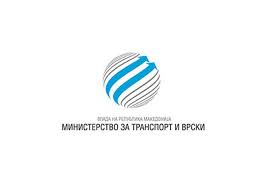 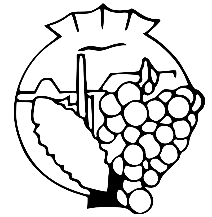 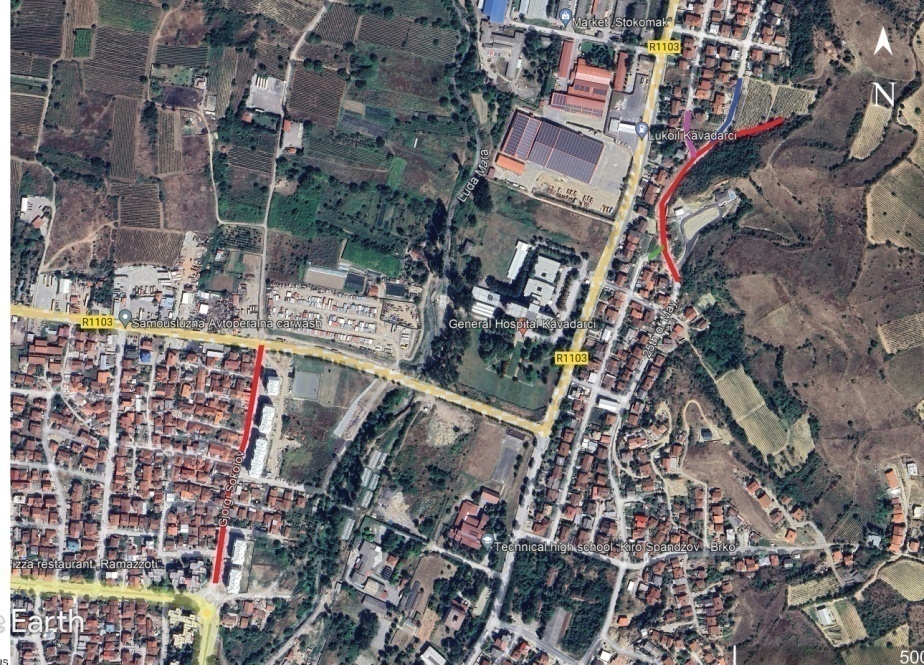                                                                            Декември, 2023Изработиле:Тања Кочов помлад соработник Локален економски развој, Општина КавадарциВасилка Дрварова помлад соработник во Сектор за Локален економски развој, Доне Илов , Инженер за животна средина Општина КавадарциПроверил:м-р Сашка Богданова Ајцева Специјалист за животна средина и социјални аспектиЕдиница за имплементација на Проект за поврзување на локални патишта СЛИКИСлика 1 Мапа на заштитено или сензитивно подрачје во близина на проектните локации во Општина Кавадарци	6Слика 2 Локација на улицата „Ѓорѓи Соколов“	7Слика 3 Сегашна состојба на ул. „Ѓорѓи Соколов”	8Слика 4 Локација на ул. „25 Мај“	9Слика 5 Сегашна состојба на ул.„25 Мај“	10ПРИЛОЗИПрилог 1 Формулар за поднесување на коментари	43Прилог 2 Образец за поплаки за целиот период на спроведување на проектот	44Прилог 3 Решение за одобрување на Елаборат за заштита на животна средина за ул. „25 Мај“	45Прилог 4 Решение за одобрување на Елаборат за заштита на животна средина за ул. „Ѓорѓи Соколов“	47КРАТЕНКИВоведПатната инфраструктура во Република Северна Македонија се состои од национални, регионални и локални патишта, од кои приближно 65% од вкупната должина на сите патишта отпаѓа на локални. Националните и регионалните патишта се под ингеренција на институциите и претпријатијата на национално ниво, додека за инфраструктурата на локални патишта надлежни се локалните власти. Локалната патна мрежа е во лоша состојба, како резултат на незадоволителното одржување на патиштата заради недостигот на финансии, главно заради слабоста на инвестиции во секторот транспорт и дистрибуција и сл. Главна причина за лошата состојба на патиштата е тоа што секој регион на Република Северна Македонија управува со различни финансиски капацитети, поради што одредени региони немаат доволно финансиски средства за надградба/рехабилитација  на постојните патишта што водат до болници, училишта и пазари, така што ова прашање носи и социјални проблеми.За целите на Реконструкцијата  на постојната локална патна инфраструктура (урбаните/руралните улици, регионалните и локалните патишта), пешачките патеки, уличното осветлување, одводнувањето и градењето на капацитетите на општинскиот персонал, инвестиција од 70 милиони евра обезбедени од Светската банка ќе биде реализирана преку Министерството за транспорт и врски по пат на спроведување на Проектот за поврзување на локалните патишта (ППЛП).Еколошка категоријаЗа решавање на потенцијалните еколошки и социјални проблеми на Проектот, во октомври 2019 година била  изготвена Рамка за управување со животната средина и социјалните прашања (РУЖССП)  (како дел од ППЛП на МТВ), од страна на Експертот за животна средина и социјални аспекти (ЕЖССАс), што е во согласност со барањата на Светската банка. РУЖССП претставува алатка за Оцена и управување со еколошките и социјалните стандарди, што овозможува спроведување на длабинска анализа на еколошките и социјалните проблеми.Прелиминарниот скрининг според класификацијата на ризик на Светска банка утврди две категории на ризик на под-проектите: значителен или умерен ризик, за кои треба да се подготват различни инструменти за должна анализа.„Проектите со значителен ризик“ бараат ПУЖССА  специфични за конкретната локација, кои треба да содржат информации специфични за локацијата, како и мерки на ублажување и план за следење.„Проектите со умерен ризик“ бараат изготвување на Контролна листа на ПУЖССА , со кој се утврдуваат потенцијалните можности за подобрување на животната средина и се препорачуваат мерки на превенција, сведување на минимум и ублажување на неповолните еколошки и социјални влијанија.Табела  Еколошки скрининг за под-проектите на ППЛППроектна локацијаПроектните активности ќе се одвиваат во Општина Кавадарци, за реконстукција на:Локалната улица „25 Мај“Локалната улица „Ѓорѓи Соколов“Општина Кавадарци е лоцирана во јужниот дел на Република Северна Македонија и граничи со Општина Прилеп на запад, Општините Чашка и Росоман на север, Општина Неготино на северо-исток, Општините Кавадарци и Гевгелија на исток, и Република Грција на југ. Според пописот во 2021 година, Општина Кавадарци има 35.733 жители.Најблиското заштитено или сензитивно подрачје е Заштитеното Подрачје Тиквеш кое е вклучено во листата на Значајно Растително Подрачје (ЗРП). Лоцирано е на околу 10 километри југозападно од проектните локации.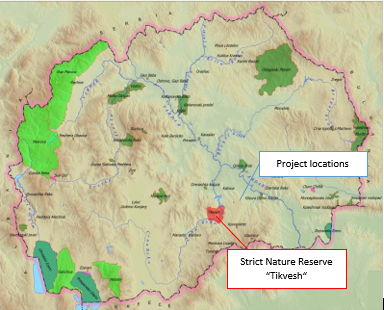 Слика  Мапа на заштитено или сензитивно подрачје во близина на проектните локации во Општина КавадарциЛокална улица „Ѓорѓи Соколов“Локалната улица „Ѓорѓи Соколов“ е лоцирана во северниот дел од градот Кавадарци во урбано подрачје. Има должина од 287,49 метри и ширина од 6 метри.Делницата почнува од раскрсницата на  „Булевар Македонија“ и завршува на раскрсницата со  „Северен Булевар“.Покрај источниот дел од улицата, лоциран е комплекс од станбени згради, пам трак патека,  како и тениски терени, додека станбени куќи се простираат по западниот дел од трасата. Локацијата на улицата е прикажана на Слика 2.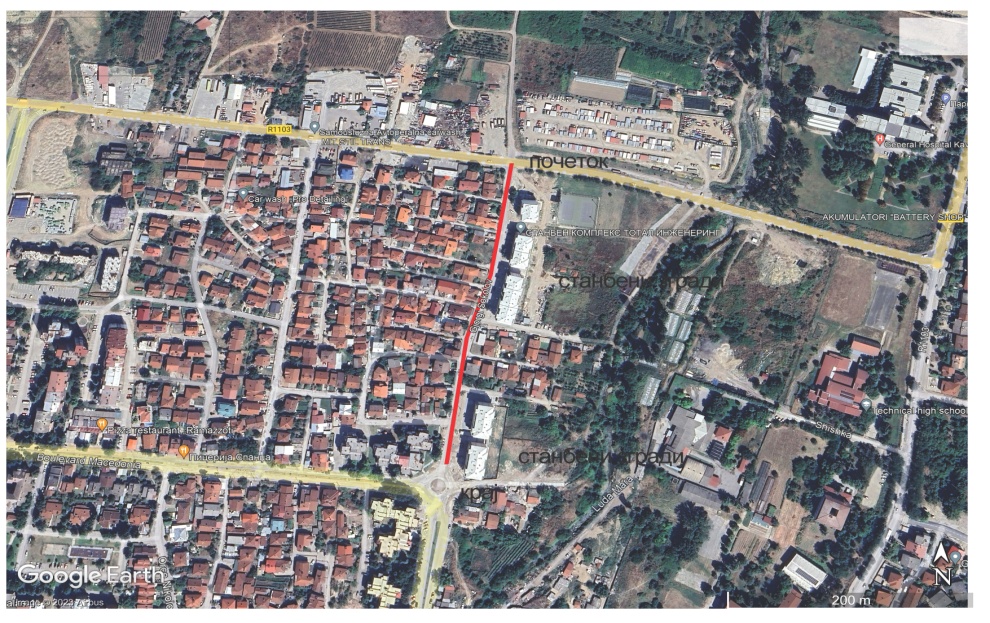 Слика  Локација на ул. „Ѓорѓи Соколов“ (извор: Google map)Според извршената теренска посета на 01.12.2023, улицата е во лоша состојба со надолжни и попречни пукнатини, и е прикажана на Слика 3.Според извршената теренска посета и комуникацијата со вработените во Општина Кавадарци (Тања Кочов и Доне Илов), проектната локација е лоцирана во градот Кавадарци во урбана средина и има јавна канализациона мрежа и тротоари. Алтернативна рута која може да се користи за време на активностите за реконструкција на улицата, е преку улиците „Булевар Македонија “ и „Северен Булевар“. 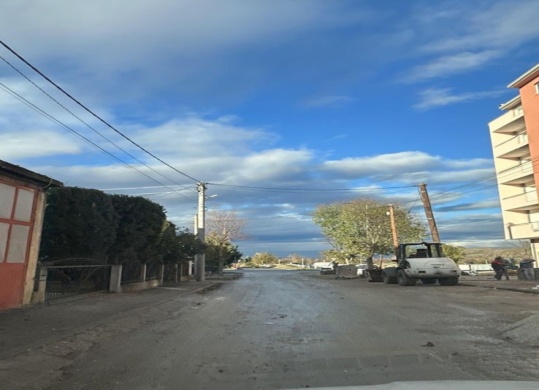 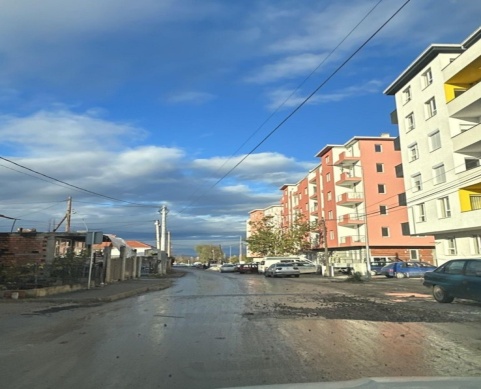 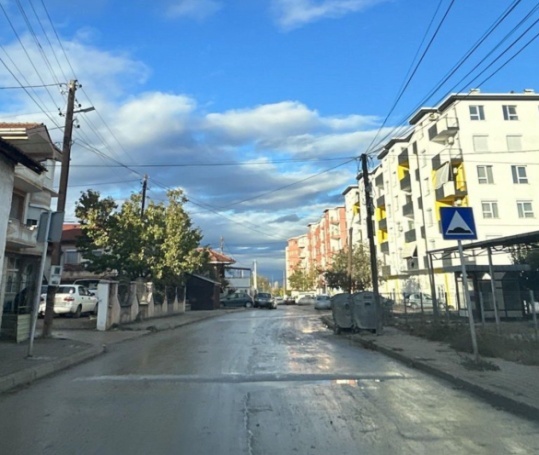 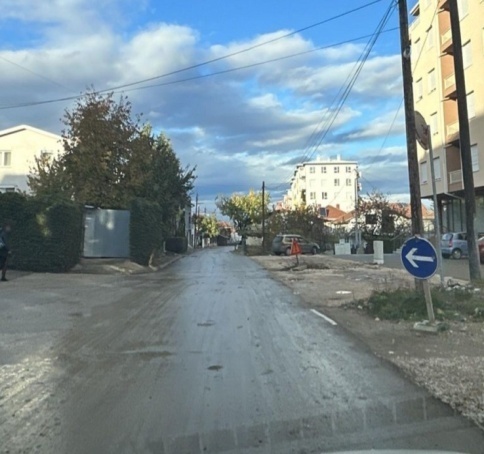 Слика  Сегашна состојба на ул. „Ѓорѓи Соколов”Проектот припаѓа во поглавје XI – Инфраструктурни проекти, точка 1 – Реконструкција на локални улици, за кои е потребно да се изработи Елаборат за заштита на животната средина. Елаборатот за заштита на животната средина е изработен во 2023 година од страна на                     МГ Проект дооел Скопје.                         Одлуката за одобрување на Елаборатот (Прилог 5) е издадена од страна на Градоначалникот на Кавадарци (Одлука бр. 11-3663/3 од 07.06.2023 година). Според основниот проект, за време на проектните активности не е предвидено сечење на дрва или оштетување на корења.Детален опис на проектните активности е даден подолу во следниот текст.Под-проектот за реконструкција на ул. „Ѓорѓи Соколов“ во Општина Кавадарци ќе ги вклучува следниве активности:Подготвителни активностиОбележување и осигурување на трасата (287,49 m)Отстранување на постоечкиот асфалт (1.915 m2)Горен стројПремачкување со битуменска емулзија (1.842 m2)Вградување на горен битуменизиран носив слој (1.842 m2)Вградување на рабнициСледниве материјали ќе бидат користени во рамките на реализацијата на проектот - бетон, асфалт, кршен камен материјал итн.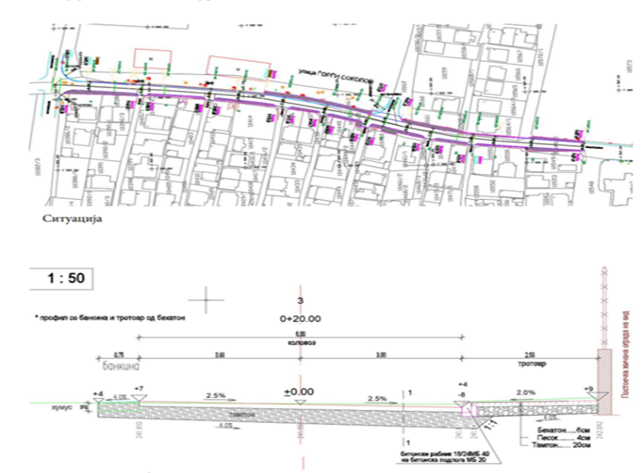                                    Слика 4. Карактеристичен попречен профил на ул. Ѓорѓи Соколов                                                                                                                                                                                                 Локална улица „25 Мај”Улицата „25 Мај“ е лоцирана во североисточниот дел од градот во урбано подрачје. Има должина од 435 метри и  ширина 6,2m.Делницата почнува на раскрсницата со ул. „Ѓуро Ѓаковиќ“ на југ и завршува на раскрсницата со „Раде Кончар“ на север. Покрај западниот дел на улицата има станбени куќи.  Локацијата на ул. „25 Мај“ е прикажана на 5.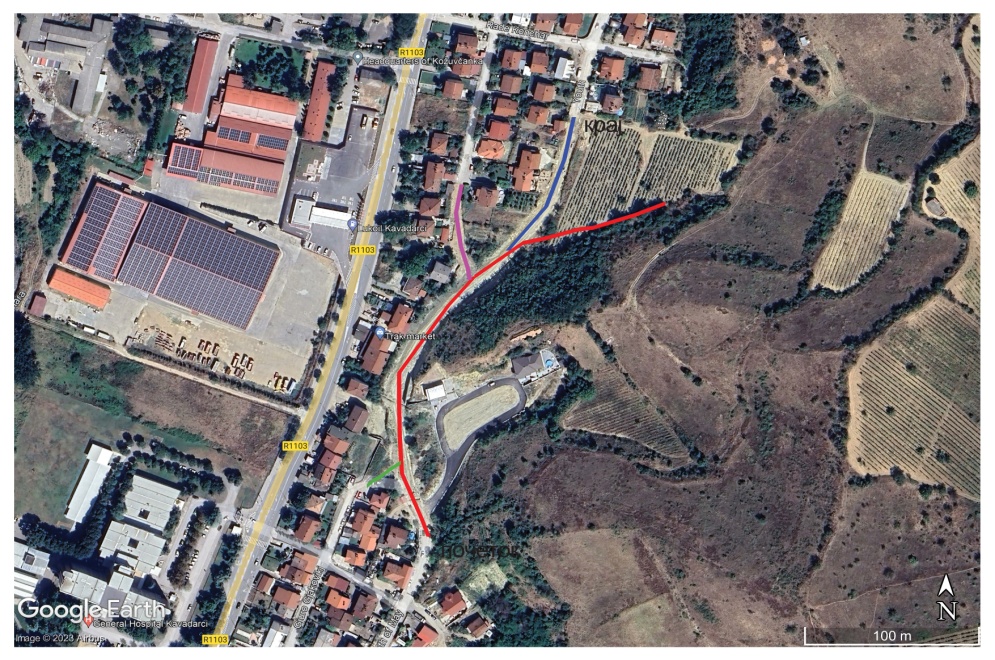 Слика5 Локација на ул. „25 Мај“ (извор: Google map)Според извршената теренска посета на 01.12.2023, улицата е во лоша состојба со надолжни и попречни пукнатини, и е прикажана на 6.Според извршената теренска посета и комуникацијата со вработените во Општина Кавадарци (Тања Кочов и Доне Илов), проектната локација е лоцирана во градот Кавадарци во урбана средина и има јавна канализациона мрежа. Алтернативна рута која може да се користи за време на активностите за реконструкција на улицата, за дел од граѓаните кој што живеат таму е преку улиците „Ѓуро Ѓаковиќ“ и „Шишка“ , а за дел ул.’’Достоевски’’ и ул. ‘’Раде Кончар’’. Улицата „25 Мај“ води кон населба Глишиќ. 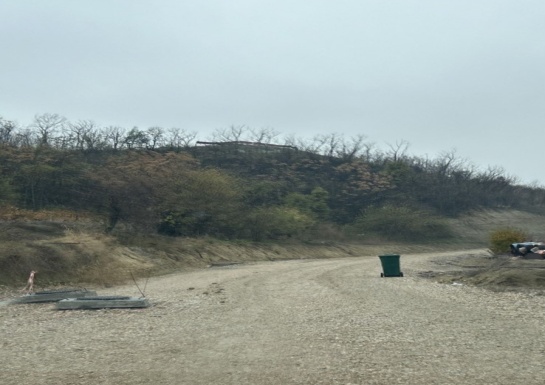 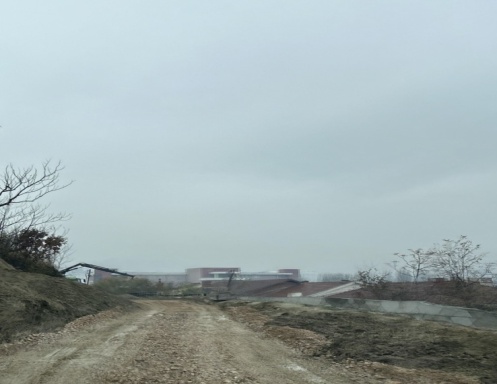 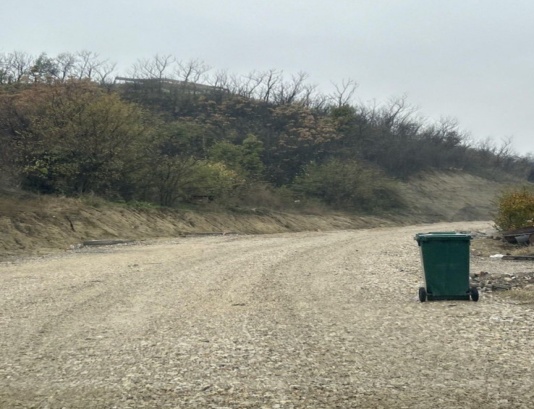 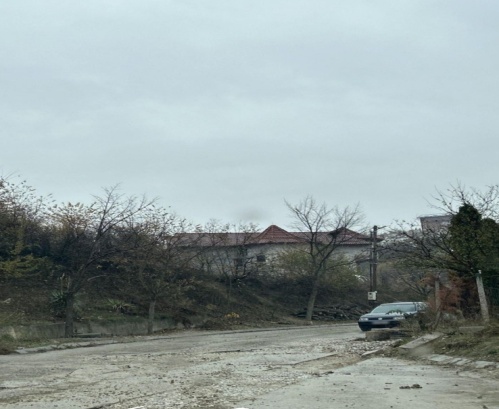 Слика 6 Сегашна состојба на ул.„25 Мај“Проектот припаѓа во поглавје XI – Инфраструктурни проекти, точка 1 – Реконструкција на локални улици, за кои е потребно да се изработи Елаборат за заштита на животната средина. Елаборатот за заштита на животната средина е изработен во 2023 година од страна на  МГ Проект дооел Скопје. Одлуката за одобрување на Елаборатот (Прилог 5) е издадена од страна на Градоначалникот на Кавадарци (Одлука бр. 11-2108/3 од 28.03.2023 година). Според основниот проект, за време на проектните активности не е предвидено сечење на дрва или оштетување на корења. Детален опис на проектните активности е даден подолу во следниот текст.Под-проектот за реконструкција на ул. „25 Мај“ во Општина Кавадарци ќе ги вклучува следниве активности:Подготвителни активностиОбележување и осигурување на трасата (435 m)Горен стројНабавка, транспорт и вградување на тампон од дробен камен (1.144 m2)Набавка , транспорт и вградување на асфалт (3.328 m2)Следниве материјали ќе бидат користени во рамките на реализацијата на проектот - бетон, асфалт, кршен камен материјал итн.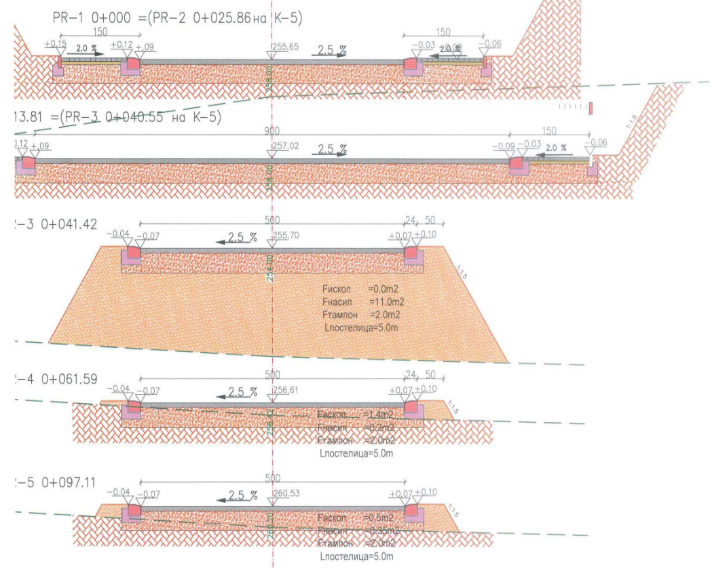 Слика 7. Карактеристичен попречен профил на ул.25 мајОбласта каде што проектните активности за рехабилитација на локалните улици во Општина Каварадрци ќе се одвиваат во урбана област и не се очекуваат одрони или ерозии бидејќи теренот е главно рамен.Нема да има сеча на дрвја бидејќи нема да се сечат дрва, како што е наведено во Главниот дизајн на проектната улица во Општина Кавадарци и фотодокументацијата направена на 28.11.2023 година јасно покажува дека нема дрвја кои ќе бидат исечени. Доколку во фазата на реконструкција се појави потреба од сечење дрвја, Изведувачот е должен да ги извести инженерот за надзор, ПиУ и Општина Кавадарци. Во таков случај, Општината подготвува План за ревегетација (сооднос 1:3) и планира надомест за исечените дрвја. Спроведувањето на Планот за ревегетација треба да се врши за време на или по завршувањето на градежните работи од страна на Општина Кавадарци.За да бидеме сигурни дека потенцијалните ризици за безбедноста на патиштата за учесниците во сообраќајот и за погодените заедници се спречени и ублажени, ќе се спроведе Контрола на безбедноста на патиштата од независен квалификуван тим ревизори ангажиран од ЕУП. За спроведената Контрола на безбедноста на патиштата изготвен е формален извештај во кој се презентирани утврдените пропусти и недостатоци во безбедноста на патиштата како и препораките за нивно отстранување или намалување на нивното негативно влијание врз безбедноста на сообраќајот. Контрола на  безбедноста на патот ќе се спроведе во фазата на проектирање на Основниот Проект, фазата пред предавање на  патот во употреба и по предавање во употреба (рана – оперативна фаза) на патната инфраструктура. Предложените мерки за безбедност во сообраќајот се дадени во Табелата со мерки за ублажувања на влијанија врз животна средина и социјални аспекти.Потенцијални влијанија врз животната средина и социјалните аспектиСе очекува потенцијалните ризици и влијанија на реализацијата на ППЛП за проекти од помал обем, да бидат привремени и/или реверзибилни, со мала магнитуда и специфични за конкретната локација. Тие влијанија се поврзани со:Бучава и вибрации,Прашина и емисии на гасови,Создавање различни видови опасен и неопасен отпад,Потенцијално загадување на почвата и водните ресурси (инцидентни истекувања на моторни масла, средства за подмачкување, гориво, итн...),Краткотрајно нарушување на биотопот,Можен привремен прекин на тековниот сообраќај, Безбедност во сообраќајотБезбедност и здравје при работа на локално население и на работниците,Локално негативно влијание врз почвата и водата,  Оштетување на пристапните патишта иПривремено користење на земјиште доколку е потребно.За овој под-проект откуп на земјиштето не е предвидено бидејќи имотот на земјиштето каде што се наоѓаулицата е во државна сопственост. За потребите на Изведувачот за привремено поставување на машини и опрема на локација во непосредна близина на проектот што е во приватна сопственост (доколку има потреба), потребно е да се потпише Договор со сопственикот на парцелата за времено користење на земјиштето за време на периодот на спроведување на проектот.Изведувачот ќе даде предност на земјиште која има непропустлива површина за паркирање со површинско собирање на истекување и поврзување со третман/канализација, доколку постои. Договорот ќе ги дефинира роковите и обврските за користење на земјиштето или други простории (на пр. гаража, простор за складирање, итн.) во согласност со подготвениот РПР за проектот. Покрај тоа, целиот надоместок ќе биде платен пред пристапот до соодветното земјиште.Цел на Контролна листа на ПУЖССАКонтролна листа на ПУЖССА  ќе се користи за проектите за Реконструкција  на локалните патишта - едноставни, помалку ризични под-проекти, кои обично се состојат само од промена на асфалтот или дренажа на излезниот пат. Контролна листа на ПУЖССА  претставува „прагматична добра практика“ и е осмислен така што да биде лесен за употреба и компатибилен со барањата за заштита на СБ и рамката за еколошките и социјалните стандарди. Овој документ ќе помогне во оценувањето на потенцијалните влијанија врз животната средина поврзани со предложениот под-проект, во утврдувањето на потенцијалните можности за подобрување на животната средина и во препорачувањето на мерки за превенција, сведување на минимум и ублажување на неповолните еколошки и социјални влијанија.Контролниот список на ПУЖССА  е документ кој е изготвен од страна на корисникот, кој е и одговорен за него. Процесот на проектирање и спроведување на работите предвидени во под-проектот ќе се одвива во три фази:Фаза на општа идентификација и опсег, во која ќе се извршат потребните работи на Реконструкција на патиштата. Во оваа фаза може да се утврдат потенцијалните негативни/неповолни влијанија, врз основа на извршените работи. Деловите 1, 2 и 3 се изработени како нацрт-верзија. Вториот дел од Контролната листа на ПУЖССА ги содржи сите типични активности и нивната поврзаност со типичните еколошки проблеми и соодветните мерки на ублажување.Детален опис на мерките и препораките од Светската банка / СЗО и МЗЗПР се дадени во Прилог 1.	Оваа фаза ги содржи техничките спецификации на проектот и процената на трошоците за градежни работи и другите услуги поврзани со под-проектот. Во оваа фаза се дефинира тендерот, доделувањето на договорите за изведување на работите и обврските утврдени во договорот на Изведувачот. Во оваа тендерска фаза, Контролниот список на ПУЖССА  треба да се објави.Во текот на фазата на спроведување, Изведувачот ги спроведува мерките на ублажување и следење пропишани во Контролна листа на ПУЖССА, додека на соодветната локација се обезбедува сообразност со еколошките стандарди (Контролна листа на ПУЖССА и регулативата за животна средина, здравје и безбедност (БЗР)) и другите квалитативни критериуми, а нивната примена ја проверува/надгледува Надзор, кој може да биде надзорен инженер или надзорен консултант, ангажиран од страна на Општината.За време на фазата на изградба на проектот, мерките за ублажување и мониторинг напишани во Списоците за проверка на ПУЖССА се спроведуваат од страна на Изведувачот. Усогласеноста на еколошките и квалитативните критериуми ја испитува надзорникот, односно инженерот.Усогласеноста со животната средина, на Изведувачот се докажува преку мониторинг и план за ублажување. Сепак, целокупната одговорност за усогласеноста останува на Заемопримачот / ЕУП.Практичната примена на Контролната листа на ПУЖССА  ќе се состои од реализација на Дел 1 во однос на обезбедувањето и документирањето на сите релевантни специфики на локацијата. Во вториот дел, активностите што треба да се преземат ќе се проверуваат според предвидениот вид на активност, а во третиот дел ќе се утврдат и ќе се применат параметрите за следење (Дел 3) во согласност со според активностите прикажани во Дел 2. Мониторингот вклучува и надзор врз спроведувањето на планот за ублажување.Целосно пополнетиот Контролната листа на ПУЖССА , прикажан во табела за секој вид работа, ќе биде прикачен како составен дел од тендерската постапка и договорите за изведување на работите и документ кој е аналоген на сите технички и комерцијални услови коишто договорните страни треба да ги потпишат.Примена на Контролната листа на ПУЖССАПо пополнувањето на Контролната листа за еколошки и социјален скрининг од страна на Експертот за животна средина и социјални аспекти, проектот се класифицира како „проект со умерен ризик“.Контролната листа на ПУЖССА  се користи за проекти кои опфаќаат само реконструкција на постојните локални патишта/улици (промена на асфалтниот слој и негова замена со нов, повторно поставување на тротоар, поправка на дупките, крпење и секакво друго средување на површината на патот).Контролниот список  е поделен на 4 сегменти: Вовед, во кој се изложува проектот, со дефиниција на еколошката категорија и објаснување на концептот на Контролна листа на ПУЖССА ;Дел 1 - Описен дел на проектот („пасош на локацијата“), во кој се дадени локацијата, законодавството, описот на проектот и процесот на јавна расправа; Дел 2 - Анализа на еколошкиот и социјалниот аспект на секоја активност преку прашања од затворен тип, проследено со мерки на ублажување за секоја активност;  Дел 3 - План за следење на активностите во трите фази: подготовка, изградба и работење.Контролна листа на ПУЖССА  за работите на Реконструкција на улицата  ги содржи влијанијата врз животната средина и социјални аспекти и соодветните мерки на ублажување, со цел влијанијата врз животната средина (загадување на воздухот и водите и бучава) да се сведат на минимум. Списокот, исто така, нуди и практики на управување со опасен и неопасен отпад и мерки за контрола на испуштените супстанци на градежната локација. Во Контролната листа на ПУЖССА  се дадени и чекори кои треба да се преземат во случај доколку на локацијата на Реконструкција на улицата  постојат или се пронајдени предмети од културно или археолошко значење.Механизам на поплакиЕУП во рамките на МТВ воведе механизам за поплаки со кој ќе се осигура одговор на сите грижи и поплаки, особено од засегнатите страни и заедниците. Со цел добивање коментари од засегнатите страни (локалните граѓани и работниците на проектните локации), ЕУП воспостави постапка на механизам за поплаки кој вклучува образец за поплаки за фазата на изградба на проектот што ќе биде достапен во електронска форма на веб-страната на МТВ, веб-страната на Општината и веб-страната на Изведувачите. Откако ќе се подготви нацрт-листата за проверка на ПУЖССА специфична локација, ќе биде објавена на официјалните веб-страници на Општината и Министерството за транспорт и врски во период од 14 дена. Во овој период засегнатите локални жители и другите засегнати страни би можеле да имаат шанса да го прочитаат документот и доколку имаат какви било прашања/коментари во врска со активностите за планирање, преку достапниот Формулар за поплаки би можеле да го испратат преку е-пошта до назначеното одговорно лице за животна средина и социјални аспекти од ЕУП. Одговорното лице на ЕУП мора да одговори на примениот приговор во период од 15 дена.Механизмот за решавање на поплаки ќе биде поставен на ниво на Општина откако ќе бидат ангажирани изведувачот и инженерот за надзор. Пред отпочнување на градежните работи на терен, ќе се организира почеток на состанок на кој детално ќе се разговара за целта и функцијата на ГРМ. Исто така, сите избрани општини ќе назначат одговорно лице-општински службеник и претставници од засегнатите локални заедници за ГРМ кои ќе бидат активни во текот на периодот на изградба и тие ќе бидат поврзани со локалните засегнати лица и другите засегнати страни вклучени во активностите на Проектот.Образецот за поплаки кој може да се користи во фазата на изградба, е подготвен за локалното население (доколку се случи инцидент или оштетување на приватна сопственост) и за работниците (поплака за недостаток на заштитна опрема, зголемено работно време, работа без период за одмор итн.) кои ќе бидат вклучени во градежните активности.Пред да се започне со градежни активности, Изведувачот треба да ги извести работниците за образецот за поплаки и можноста да ги искажат своите жалби и поплаки во врска со работењето на градилиштето. Локалното население ќе се запознае со оваа можност преку Информациите објавени на Информативната табла во рамките на месната заедница, веб-страницата на Општината и преку локално радио или локална ТВ станица.ЕУП ќе обезбеди Механизмот за поплаки да може да одговори на сите грижи и поплаки, особено од засегнатите засегнати страни и ранливите групи.Треба да се преземат следниве чекори за да се обезбеди целосно функционирање на Механизмот за поплаки:Чекор 1:Евиденција за примени поплаки во регистарот на Механизмот за поплаки;Чекор 2:Издавање потврда на лицето кое ја поднело жалбата за приемот на истата во рок од 5 дена;Чекор 3:Истражување на поплаката;Чекор 4:Решавање на жалбата во рок од 15 дена од приемот на истата;Чекор 5:Да се следи.Во случаи кога поплаката / жалбата е целосно пополнета или не е доволно јасна, ЕУП ќе помогне и ќе дава совети за формулирање / дополнување на поднесената жалба, за да може истата да стане јасна, за да може ЕУП да донесе одлука, која ќе биде во најдобар интерес на лицата засегнати од Проектот .Доколку ЕУП не е во можност да најде краткорочно решение на проблемите, тогаш ќе се изнајдат долгорочни корективни мерки за решавање на истите. Подносителот на пријавата ќе биде информиран за предложените корективни активности и за нивното следење во рок од 25 календарски дена по признавањето на поплаката. Во ситуација кога ЕУП не може да го реши конкретниот проблем преку механизмот за поплаки или доколку нема потреба од никакво дејствување, тогаш ќе обезбеди детално објаснување / оправдување за тоа зошто не е решено прашањето. Одговорот, исто така, ќе содржи објаснување за тоа како лицето / организацијата што ја покренала жалбата може да покрене поплака во случај исходот да не биде   задоволителен. Во секое време, жалителите можат да бараат други правни решенија во согласност со законската легислатива на Република Северна Македонија, вклучувајќи и формална судска жалба. Поплаките може да се полнат усно, преку телефон, во писмена форма (по пошта или e-пошта) или со пополнување на формуларот за поплаки (Прилог 3). Образецот за поплаки ќе биде достапен на веб-страницата на агенциите за спроведување заедно со јасни информации за тоа како повратни информации, прашања, коментари, загрижености и поплаки можат да бидат доставени од која било заинтересирана страна и информации во врска со управувањето со Механизмот за поплаки од ЕУП и во однос на постапката и роковите. Понатаму, на веб-страницата е дадена можност и електронски да се поднесе поплака.Со цел да се проследат поплаките добиени во рамките на проектот, се планира регистар на Механизмот за поплаки. Специјално номинираните членови на персоналот ќе водат записи за поплаки во регистарот на жалби. Ова ќе вклучува:Број на поплаки;Датум на приемот;Име на засегната страна, пол, возраст и контакт информации;Датум на признавање;Опис на поплака;Опис на преземените активности;Датум на решавање на поплаката.Надзорниот инженер ќе го споделува Регистарот за поплаки до ЕИП на месечно ниво, а ЕИП ќе го споделува Регистарот за поплаки со СБ на месечно ниво (или по потреба).Следење и известувањеЗа следење на должната анализа, надзорот на локацијата или одговорното лице назначено од страна на општината, вклучително и инженер за животна средина и градежен инженер, ќе го надгледуваат својот дел од проектните активности според наведеното во планот за следење (дел 3).Во табеларните делови од документот, во детали се објаснети јасните мерки на ублажување и следење, со цел да се вклучат во договорите за изведба на работите. Мерките на ублажување кои се однесуваат на проектните активности вклучуваат, но не се ограничени на: употреба на Средства за лична заштита (СЛЗ) од страна на работниците на локацијата, спречување на загадувањето на воздухот, количината на вода што се користи и се испушта од локацијата, пречистувањето на отпадни води, одржување на прописни санитарни објекти за работниците, собирање на отпадот од различен вид (почва, метали, пластика, опасен отпад, т.е. остатоци од боја, хидраулични моторни масла), количествата на отпад, правилното организирање патишта и објекти за одлагање или, секогаш кога е можно, повторна употреба или рециклирање на отпадот. Освен во однос на делот 3, Надзорот на локацијата треба да провери и дали Изведувачот е сообразен со мерките на ублажување од Делот 2 како и степенот на имплементација на мерките за ублажување.Доколку има неусогласености при спроведување на Контролна листа на ПУЖССА  и/или се евидентирани во извештајот за следење, се активираат казните кои се претходно предвидени во договорот. Во екстремни случаи, во договорот е предвидено негово раскинување.Добра комуникација помеѓу сите инволвирани засегнати страни (Изведувач, Надзор, општински персонал, ЕУП од МТВ и други релевантни лица од Општината Босилово) е многу значаен за обезбедување на континуирано извршување на проектните активности и успешно завршување на целокупниот проект.Мониторингот на животната средина за време на спроведувањето на проектот ќе обезбеди информации за клучните еколошки аспекти на проектот, особено за влијанијата на проектот врз животната средина и ефективноста на мерките за ублажување. Мониторингот и известувањето за усогласеноста со Списокот за проверка на ПУЖССАза специфичната локација ќе бидат обезбедени од страна на ЕУП (специјалист за животната средина и социјалните аспекти) и надзорниот инженер. Специјалистот за животната средина и социјалните аспекти ќе биде одговорен да подготвува Извештаи за имплементација на ПУЖССА, вклучувајќи извештаи за усогласеност со животната средина и социјалните аспекти за напредокот на проектот. Надзорниот инженер ќе известува до ЕУП на месечна основа, а ЕУП ќе доставува Извештај за имплементација на ПУЖССА до СБ два пати годишно. За краткорочните активности, Извештајот за имплементација на ПУЖССА ќе се подготвува на секои шест месеци (најмалку еднаш пред завршување на проектните активности). Прифатлив извештај за имплементација и мониторинг на мерките за животната средина и социјалните аспекти од изведувачот или надзорникот на локацијата би бил услов за целосна исплата на договореното наградување, исто како и техничките критериуми за квалитет или истражувањата за квалитет. Во случај на инцидент или незгода, Изведувачот треба веднаш да го извести ЕУП при МТВ за настанатиот инцидент или несреќата, секое повредено или мртволице, каква било штета на животната  средина, видот на штетата, како и кога се случил инцидентот/несреќата, каде се случил и други релевантни информации. Паралелно, Изведувачот треба да го информира Инспекторатот за труд заинцидентот/несреќата со повеќе детали во согласност со националната легислатива за безбедност и здравје при работа.ЕУП при МТВ треба веднаш да го регистрира инцидентот/несреќата поврзана со проектот или доколку има влијание врз него, доколку има или може да има значителен негативен ефект врз животнатасредина (напр.поголеми излевања на хемикалии, масла, гориваитн.), погодените заедници, јавноста или работниците на градилиштето (на пр.професионални несреќи што може да резултираат со сериозни повреди, малолетници, повреди, смрт, падови, сообраќајни несреќи итн.). Доколку е можно, треба да се организира посета за мониторинг од страна на специјалистот за животна средина и социјални аспекти од ЕУП на локацијата каде што се случил инцидентот/несреќата.ЕУП треба да го пријави инцидентот/несреќата до раководителот на Работниот тим на Банката во рок од 24 часа во согласност со Алатката за одговор на еколошки и социјални инциденти (ESIRT) и дефинираните процедури за известување. ЕУП ќе обезбеди доволно детали во врска со инцидентот или несреќата, укажувајќи на итните мерки преземени за нејзино решавање, вклучувајќибило каква информација обезбедена од страна на кој било Изведувач/Подизведувач или надзорен инженер.Изведувачот е должен да го испрати Извештајот од Трудовиот инспекторат (кога е доставен од страна на органот) до ЕУП, известувајќи за состојбата на градилиштето (доколку е затворено или можат да продолжат со работа), спроведените мерки или планот кој треба да се спроведе во вид на активности кои следат со временска рамка за спроведување, со цел спречување на слични немили настани итн. ЕУП ќе ја информира СБ за наодите од Трудовиот инспекторат и статусот на градилиштето во рок од 24 часа по приемот на Извештајот од Трудовиот инспекторат.Специјалистот за животна средина и социјални аспекти при ЕУП ќе го следи спроведувањето на предложенитепоследователни активности, предложени со цел спречување на слични настани.Контролна листа на ПУЖССА за работите на РеконструкцијаЛиста на Планови  за управување со животната средина и социјалните аспекти при градење кои треба да бидат подготвени од страна на Изведувачот:План за управување со животната средина и социјалните аспекти на Изведувачот (ПУЖССАИ),План за управување со градилиште (ПУГ) (може да биде дел од целосната ПУЖССАИ)План за управување со сообраќајот (ПУС)План за подготвеност и одговор при итни случаи (ППОИС) (може да биде дел од целосната ПУЖССАИ) План за безбедност и здравје при работа (ПБЗР)План за управување со отпад (ПУО)План за ревегетација (ПР) (ако се бара)План за безбедност на заедницата (ПБЗ)Механизам за поплаки (GRMP) (може да биде дел од ПБЗ)Планови  за управување со животната средина и социјалните аспекти при градење мора да бидат подготвени во рок од 28 дена по потпишаниот договор помеѓу Министерството за транспорт и врски и Изведувачот. Плановите мора да бидат разгледани и одобрени од страна на  Надзорот за животна средина и асцијалниа спекти и Надзорот за безбедност и здравје при работа, а прифатени од Експертите за животна средина и социјални аспекти при Единицата за имплементација на Проектот за позврување на локални патишта.Прилог 1  Формулар за поднесување на коментари* Fulfillment of the fields with personal data is not obligatoryПрилог 2 Образец за поплаки за целиот период на спроведување на проектотПотпис:	_______________________________Датум:	_______________________________Прилог 3 Решение за одобрување на Елаборат за заштита на животна средина за ул. „25 Мај“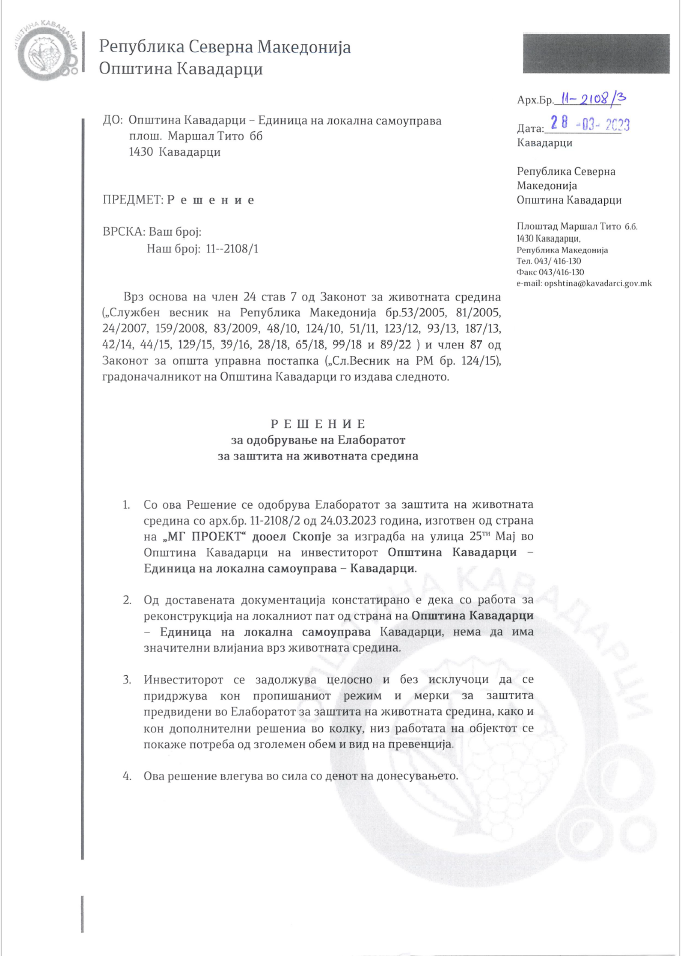 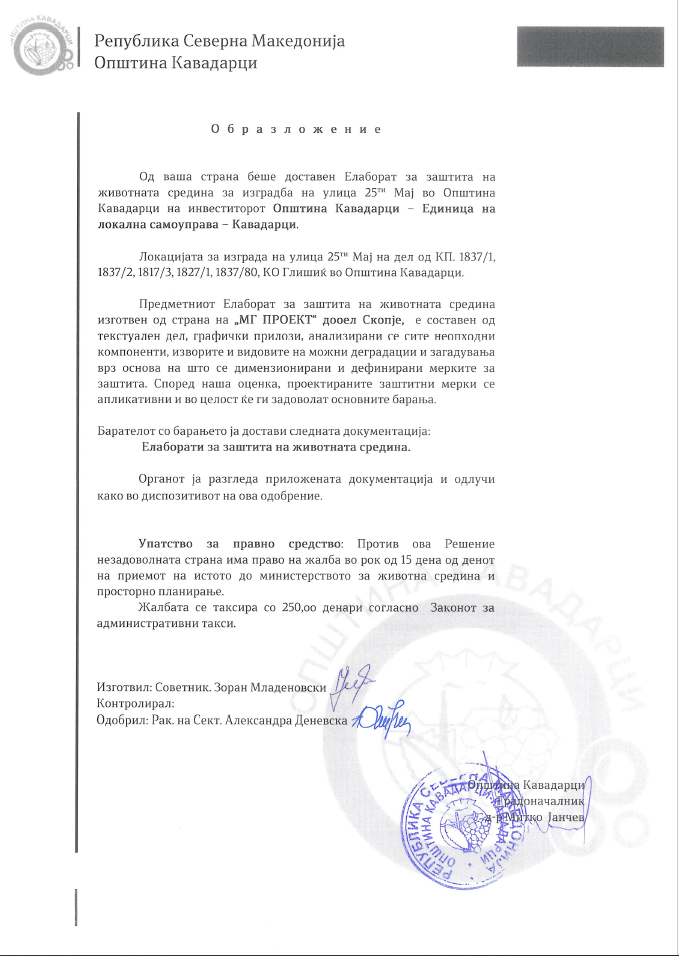 Прилог 4 Решение за одобрување на Елаборат за заштита на животна средина за ул. „Ѓорѓи Соколов“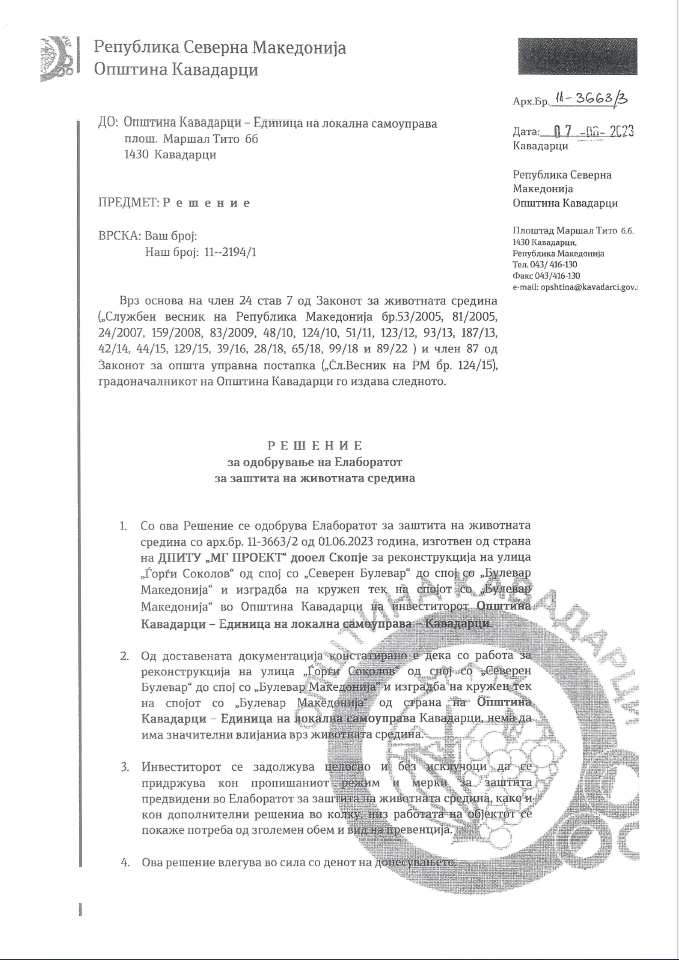 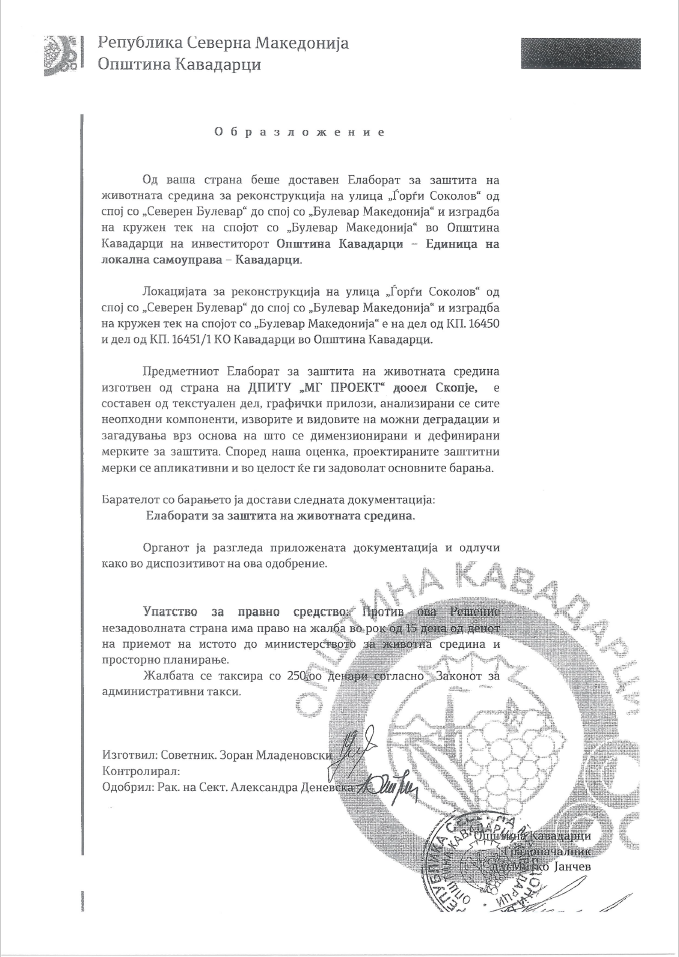 ЕиСЕколошки и СоцијалниОВЖСОцена на влијанието на животната срединаЕиСЕколошка и социјална рамкаРУЖССПРамка за управување со животна средина и социјални прашањаПУЖССАПлан за управување со животна средина и социјални аспектиЕССЕколошки и социјални стандардиЕУЕвропска УнијаЗиБЗдравје и безбедностППЛППроект за поврзување на локални патиштаМЗЗПРМакедонско Здружение за заштита при работаMSDSПодатоци за безбедност на материјалотМТВМинистерство за транспорт и врскиБЗРБезбедност  и здравје при работаЕУПЕдиница за управување со проектЛЗОЛична заштитна опремаРМРепублика МакедонијаРСМРепублика Северна МакедонијаСБСветска БанкаСЗОСветска Здравствена ОрганизацијаВидови проектни активностиПотребни документи за оцена на животната срединаПрименливо во однос на:1Планови за управување со животната средина и социјалните прашања (ПУЖССА ) за секоја поединечна надградба (пот-проект)Работи на надградба на локалните патишта (интервенции во трупот и структурата на патот, во дополнение на замената на тротоарот, при што со работите на надградба ќе се интервенира заради зајакнување на трупот на патот и поставување нови тротоари).2Контролна листа на ПУЖССА  Реконструкција  на постојните локални патишта/улици (подобрување на состојбата на патот без менување на основните функционални карактеристики – менување на асфалтниот слој и негова замена со нов, крпење и други работи на средување на површината на патот, итн.)Контакт лице за примање и  одговарање на поплаки Контакт информацииКонтакт информацииМТВг-ѓа Сашка Бодганова АјцеваЕл-пошта:saska.bogdanova.ajceva.piu@mtc.gov.mkТел. 070 858 039Општина КавадарциДоне ИловЕл-пошта:ilovdonee@yahoo.com Тел.072 422 189ДЕЛ 1: ИНСТИТУЦИОНАЛНИ И АДМИНИСТРАТИВНИ ПРАШАЊАДЕЛ 1: ИНСТИТУЦИОНАЛНИ И АДМИНИСТРАТИВНИ ПРАШАЊАДЕЛ 1: ИНСТИТУЦИОНАЛНИ И АДМИНИСТРАТИВНИ ПРАШАЊАДЕЛ 1: ИНСТИТУЦИОНАЛНИ И АДМИНИСТРАТИВНИ ПРАШАЊАДЕЛ 1: ИНСТИТУЦИОНАЛНИ И АДМИНИСТРАТИВНИ ПРАШАЊАДЕЛ 1: ИНСТИТУЦИОНАЛНИ И АДМИНИСТРАТИВНИ ПРАШАЊАЗемјаРепублика Северна МакедонијаРепублика Северна МакедонијаРепублика Северна МакедонијаРепублика Северна МакедонијаРепублика Северна МакедонијаИме на под-проектотПроект за поврзување на локалните патишта, Република Северна МакедонијаПроект за поврзување на локалните патишта, Република Северна МакедонијаПроект за поврзување на локалните патишта, Република Северна МакедонијаПроект за поврзување на локалните патишта, Република Северна МакедонијаПроект за поврзување на локалните патишта, Република Северна МакедонијаОпсег на под-проектот и на конкретни активностиРеконструкција на локалните улици „25 Мај“ и „Ѓорѓи Соколов“ во Општина КавадарциРеконструкција на локалните улици „25 Мај“ и „Ѓорѓи Соколов“ во Општина КавадарциРеконструкција на локалните улици „25 Мај“ и „Ѓорѓи Соколов“ во Општина КавадарциРеконструкција на локалните улици „25 Мај“ и „Ѓорѓи Соколов“ во Општина КавадарциРеконструкција на локалните улици „25 Мај“ и „Ѓорѓи Соколов“ во Општина КавадарциИнституционални аранжмани (Име и детали за контакт)СБ (Лидер на проектниот тим)Менаџмент на проектотМенаџмент на проектотЛокален партнер и/или ПримателЛокален партнер и/или ПримателИнституционални аранжмани (Име и детали за контакт)Wenyu Jia Тел: /Ел.Пошта: wjia@worldbank.orgХарита ПандовскаТел: +389 2 3145 497Ел.Пошта:   harita.pandovska@piu.mtc.gov.mkХарита ПандовскаТел: +389 2 3145 497Ел.Пошта:   harita.pandovska@piu.mtc.gov.mkДоне Иловтел: +389 72 422 189Ел.Пошта:ilovdonee@yahoo.comДоне Иловтел: +389 72 422 189Ел.Пошта:ilovdonee@yahoo.comАранжмани за спроведување(Име и детали за контакт)Надзор над безбедностаНадзор над локалниот партнерНадзор над локалниот партнерНадзор на локалниот инспекторатИзведувачАранжмани за спроведување(Име и детали за контакт)Не е утврден Тел:Ел. Пошта:Не е утврден Тел:Ел. Пошта:Не е утврден Тел:Ел. Пошта:Не е утврден Тел:Ел. Пошта: Не е утврден Тел:Ел. Пошта:Аранжмани за спроведување(Име и детали за контакт)Надзор** (По завршување на постапката, името и деталите за контакт на Инженерот за надзор се додава во долните полиња).Надзор** (По завршување на постапката, името и деталите за контакт на Инженерот за надзор се додава во долните полиња).Надзор** (По завршување на постапката, името и деталите за контакт на Инженерот за надзор се додава во долните полиња).Надзор** (По завршување на постапката, името и деталите за контакт на Инженерот за надзор се додава во долните полиња).Надзор** (По завршување на постапката, името и деталите за контакт на Инженерот за надзор се додава во долните полиња).Аранжмани за спроведување(Име и детали за контакт)Ќе се утврдат по завршувањето на постапката на јавна набавка за потребите на под-проектот. Ќе се утврдат по завршувањето на постапката на јавна набавка за потребите на под-проектот. Ќе се утврдат по завршувањето на постапката на јавна набавка за потребите на под-проектот. Ќе се утврдат по завршувањето на постапката на јавна набавка за потребите на под-проектот. Ќе се утврдат по завршувањето на постапката на јавна набавка за потребите на под-проектот. ОПИС НА ЛОКАЦИЈАТАОПИС НА ЛОКАЦИЈАТАОПИС НА ЛОКАЦИЈАТАОПИС НА ЛОКАЦИЈАТАОПИС НА ЛОКАЦИЈАТАОПИС НА ЛОКАЦИЈАТАИме на локацијатаРеконструкција на локалните улици „25 Мај“ и „Ѓорѓи Соколов“ во Општина КавадарциРеконструкција на локалните улици „25 Мај“ и „Ѓорѓи Соколов“ во Општина КавадарциРеконструкција на локалните улици „25 Мај“ и „Ѓорѓи Соколов“ во Општина КавадарциРеконструкција на локалните улици „25 Мај“ и „Ѓорѓи Соколов“ во Општина КавадарциРеконструкција на локалните улици „25 Мај“ и „Ѓорѓи Соколов“ во Општина КавадарциОпис на локацијата (географски опис)Опис на проектната локација е преставена во Поглавје 3 во оваа Контролна листа на ПУЖССАОпис на проектната локација е преставена во Поглавје 3 во оваа Контролна листа на ПУЖССААнекс 1Слика 1: Податоци за локацијата (фотографија на локацијата) [x]Д [ ] НАнекс 1Слика 1: Податоци за локацијата (фотографија на локацијата) [x]Д [ ] НАнекс 1Слика 1: Податоци за локацијата (фотографија на локацијата) [x]Д [ ] НКој е сопственик на земјиштето?Република Северна МакедонијаРепублика Северна МакедонијаАнекс 1Слика 1: Податоци за локацијата (фотографија на локацијата) [x]Д [ ] НАнекс 1Слика 1: Податоци за локацијата (фотографија на локацијата) [x]Д [ ] НАнекс 1Слика 1: Податоци за локацијата (фотографија на локацијата) [x]Д [ ] НГеографски описЗемја: РСМРегион: ВардарскиОпштина: КавадарциНаселено место: Град КавадарциЗемја: РСМРегион: ВардарскиОпштина: КавадарциНаселено место: Град КавадарциАнекс 1Слика 1: Податоци за локацијата (фотографија на локацијата) [x]Д [ ] НАнекс 1Слика 1: Податоци за локацијата (фотографија на локацијата) [x]Д [ ] НАнекс 1Слика 1: Податоци за локацијата (фотографија на локацијата) [x]Д [ ] НЗАКОНОДАВСТВОЗАКОНОДАВСТВОЗАКОНОДАВСТВОЗАКОНОДАВСТВОЗАКОНОДАВСТВОЗАКОНОДАВСТВОДа се утврдат националното и локалното законодавство и дозволите кои се однесуваат на активноста(ите) на потпроектотЗакон за животна средина (Службен весник бр. 53/05,81/05,24/07,159/08, 83/2009,124/2010, 51/2011, 123/12, 93/13, 163/13, 42/14, 44/15 129/15, 192/15, 39/16, 99/18,89/22);Закон за води (Службен весник бр. 87/08, 6 / 09, 161/09, 83/10, 51/11, 44/12, 163/13,180/14, 146/15,52/16, 151/21);Закон за отпад (Службен весник бр. 216/21);Листа на видови отпад (Службен весник бр. 100/05);Закон за заштита на природата (Службен весник бр. 67/06, 16/06, 84/07, 59/12, 13/13, 163/13, 146/15, 9/16, 63/16, 113/18, 151/21);Закон за шумите (Службен весник бр. 64/09, 24/11, 53/11, 25/13, 79/13, 147/13, 43 /14,160 / 14, 33/15, 44 / 15, 147/15, 07/16, 39/16)Закон за заштита од бучава (Службен весник бр. 79/07, 124/10, 47/11, 163/13,146/15, 151/21);Закон за хемикалии (Службен весник на Република Македонија бр. 145/10, 53/11,164/13, 116/15, 149/15);Закон за квалитет на амбиенталниот воздух (Службен весник бр. 67/04 со измените во бр. 92/07, 35/10, 47/11, 59/12, 163/13, 10/15, 146/15, 151/21);Закон за заштита на културното наследство (Службен весник бр. 20/04, 115/07, 18/11, 148/11, 23/13, 137/13, 164/13, 38/14, 44/14);Закон за здравје и безбедност при работа (Службен весник бр. 92/07, 98/10, 93/11, 136/11, 60/12, 23/13, 25/13, 164/13);Закон за здравствена заштита (Службен весник бр. 07/07, 44/11, 145/12, 87/13);Закон за пристап до информации од јавен карактер (Службен весник на РМ бр.13/06, 86/08, 06/10, 42/14, 148/15, 55/16);Закон за безбедност во сообраќајот (Службен весник на РМ бр. 169/15, 226/15, 55/16, 11/18, 83/18, 98/19, 302/20, 122/21);Закон за Јавни Патишта (Службен весник на РМ бр. 84/08, 52/09, 114/09, 124/10, 23/11, 53/11, 44/12, 168/12, 163/13, 187/13, 39/14, 42/14, 166/14, 44/15, 116/15,150/15, 31/16 и 71/16); Закон за задолжување на Република Северна Македонија со заем одМеѓународната банка за обнова и развој ‐ Светска банка по договорот за заем за финансирање на проектот за поврзување на локални патишта (Службен весник на РМ бр. 261/19).Закон за животна средина (Службен весник бр. 53/05,81/05,24/07,159/08, 83/2009,124/2010, 51/2011, 123/12, 93/13, 163/13, 42/14, 44/15 129/15, 192/15, 39/16, 99/18,89/22);Закон за води (Службен весник бр. 87/08, 6 / 09, 161/09, 83/10, 51/11, 44/12, 163/13,180/14, 146/15,52/16, 151/21);Закон за отпад (Службен весник бр. 216/21);Листа на видови отпад (Службен весник бр. 100/05);Закон за заштита на природата (Службен весник бр. 67/06, 16/06, 84/07, 59/12, 13/13, 163/13, 146/15, 9/16, 63/16, 113/18, 151/21);Закон за шумите (Службен весник бр. 64/09, 24/11, 53/11, 25/13, 79/13, 147/13, 43 /14,160 / 14, 33/15, 44 / 15, 147/15, 07/16, 39/16)Закон за заштита од бучава (Службен весник бр. 79/07, 124/10, 47/11, 163/13,146/15, 151/21);Закон за хемикалии (Службен весник на Република Македонија бр. 145/10, 53/11,164/13, 116/15, 149/15);Закон за квалитет на амбиенталниот воздух (Службен весник бр. 67/04 со измените во бр. 92/07, 35/10, 47/11, 59/12, 163/13, 10/15, 146/15, 151/21);Закон за заштита на културното наследство (Службен весник бр. 20/04, 115/07, 18/11, 148/11, 23/13, 137/13, 164/13, 38/14, 44/14);Закон за здравје и безбедност при работа (Службен весник бр. 92/07, 98/10, 93/11, 136/11, 60/12, 23/13, 25/13, 164/13);Закон за здравствена заштита (Службен весник бр. 07/07, 44/11, 145/12, 87/13);Закон за пристап до информации од јавен карактер (Службен весник на РМ бр.13/06, 86/08, 06/10, 42/14, 148/15, 55/16);Закон за безбедност во сообраќајот (Службен весник на РМ бр. 169/15, 226/15, 55/16, 11/18, 83/18, 98/19, 302/20, 122/21);Закон за Јавни Патишта (Службен весник на РМ бр. 84/08, 52/09, 114/09, 124/10, 23/11, 53/11, 44/12, 168/12, 163/13, 187/13, 39/14, 42/14, 166/14, 44/15, 116/15,150/15, 31/16 и 71/16); Закон за задолжување на Република Северна Македонија со заем одМеѓународната банка за обнова и развој ‐ Светска банка по договорот за заем за финансирање на проектот за поврзување на локални патишта (Службен весник на РМ бр. 261/19).Закон за животна средина (Службен весник бр. 53/05,81/05,24/07,159/08, 83/2009,124/2010, 51/2011, 123/12, 93/13, 163/13, 42/14, 44/15 129/15, 192/15, 39/16, 99/18,89/22);Закон за води (Службен весник бр. 87/08, 6 / 09, 161/09, 83/10, 51/11, 44/12, 163/13,180/14, 146/15,52/16, 151/21);Закон за отпад (Службен весник бр. 216/21);Листа на видови отпад (Службен весник бр. 100/05);Закон за заштита на природата (Службен весник бр. 67/06, 16/06, 84/07, 59/12, 13/13, 163/13, 146/15, 9/16, 63/16, 113/18, 151/21);Закон за шумите (Службен весник бр. 64/09, 24/11, 53/11, 25/13, 79/13, 147/13, 43 /14,160 / 14, 33/15, 44 / 15, 147/15, 07/16, 39/16)Закон за заштита од бучава (Службен весник бр. 79/07, 124/10, 47/11, 163/13,146/15, 151/21);Закон за хемикалии (Службен весник на Република Македонија бр. 145/10, 53/11,164/13, 116/15, 149/15);Закон за квалитет на амбиенталниот воздух (Службен весник бр. 67/04 со измените во бр. 92/07, 35/10, 47/11, 59/12, 163/13, 10/15, 146/15, 151/21);Закон за заштита на културното наследство (Службен весник бр. 20/04, 115/07, 18/11, 148/11, 23/13, 137/13, 164/13, 38/14, 44/14);Закон за здравје и безбедност при работа (Службен весник бр. 92/07, 98/10, 93/11, 136/11, 60/12, 23/13, 25/13, 164/13);Закон за здравствена заштита (Службен весник бр. 07/07, 44/11, 145/12, 87/13);Закон за пристап до информации од јавен карактер (Службен весник на РМ бр.13/06, 86/08, 06/10, 42/14, 148/15, 55/16);Закон за безбедност во сообраќајот (Службен весник на РМ бр. 169/15, 226/15, 55/16, 11/18, 83/18, 98/19, 302/20, 122/21);Закон за Јавни Патишта (Службен весник на РМ бр. 84/08, 52/09, 114/09, 124/10, 23/11, 53/11, 44/12, 168/12, 163/13, 187/13, 39/14, 42/14, 166/14, 44/15, 116/15,150/15, 31/16 и 71/16); Закон за задолжување на Република Северна Македонија со заем одМеѓународната банка за обнова и развој ‐ Светска банка по договорот за заем за финансирање на проектот за поврзување на локални патишта (Службен весник на РМ бр. 261/19).Закон за животна средина (Службен весник бр. 53/05,81/05,24/07,159/08, 83/2009,124/2010, 51/2011, 123/12, 93/13, 163/13, 42/14, 44/15 129/15, 192/15, 39/16, 99/18,89/22);Закон за води (Службен весник бр. 87/08, 6 / 09, 161/09, 83/10, 51/11, 44/12, 163/13,180/14, 146/15,52/16, 151/21);Закон за отпад (Службен весник бр. 216/21);Листа на видови отпад (Службен весник бр. 100/05);Закон за заштита на природата (Службен весник бр. 67/06, 16/06, 84/07, 59/12, 13/13, 163/13, 146/15, 9/16, 63/16, 113/18, 151/21);Закон за шумите (Службен весник бр. 64/09, 24/11, 53/11, 25/13, 79/13, 147/13, 43 /14,160 / 14, 33/15, 44 / 15, 147/15, 07/16, 39/16)Закон за заштита од бучава (Службен весник бр. 79/07, 124/10, 47/11, 163/13,146/15, 151/21);Закон за хемикалии (Службен весник на Република Македонија бр. 145/10, 53/11,164/13, 116/15, 149/15);Закон за квалитет на амбиенталниот воздух (Службен весник бр. 67/04 со измените во бр. 92/07, 35/10, 47/11, 59/12, 163/13, 10/15, 146/15, 151/21);Закон за заштита на културното наследство (Службен весник бр. 20/04, 115/07, 18/11, 148/11, 23/13, 137/13, 164/13, 38/14, 44/14);Закон за здравје и безбедност при работа (Службен весник бр. 92/07, 98/10, 93/11, 136/11, 60/12, 23/13, 25/13, 164/13);Закон за здравствена заштита (Службен весник бр. 07/07, 44/11, 145/12, 87/13);Закон за пристап до информации од јавен карактер (Службен весник на РМ бр.13/06, 86/08, 06/10, 42/14, 148/15, 55/16);Закон за безбедност во сообраќајот (Службен весник на РМ бр. 169/15, 226/15, 55/16, 11/18, 83/18, 98/19, 302/20, 122/21);Закон за Јавни Патишта (Службен весник на РМ бр. 84/08, 52/09, 114/09, 124/10, 23/11, 53/11, 44/12, 168/12, 163/13, 187/13, 39/14, 42/14, 166/14, 44/15, 116/15,150/15, 31/16 и 71/16); Закон за задолжување на Република Северна Македонија со заем одМеѓународната банка за обнова и развој ‐ Светска банка по договорот за заем за финансирање на проектот за поврзување на локални патишта (Службен весник на РМ бр. 261/19).Закон за животна средина (Службен весник бр. 53/05,81/05,24/07,159/08, 83/2009,124/2010, 51/2011, 123/12, 93/13, 163/13, 42/14, 44/15 129/15, 192/15, 39/16, 99/18,89/22);Закон за води (Службен весник бр. 87/08, 6 / 09, 161/09, 83/10, 51/11, 44/12, 163/13,180/14, 146/15,52/16, 151/21);Закон за отпад (Службен весник бр. 216/21);Листа на видови отпад (Службен весник бр. 100/05);Закон за заштита на природата (Службен весник бр. 67/06, 16/06, 84/07, 59/12, 13/13, 163/13, 146/15, 9/16, 63/16, 113/18, 151/21);Закон за шумите (Службен весник бр. 64/09, 24/11, 53/11, 25/13, 79/13, 147/13, 43 /14,160 / 14, 33/15, 44 / 15, 147/15, 07/16, 39/16)Закон за заштита од бучава (Службен весник бр. 79/07, 124/10, 47/11, 163/13,146/15, 151/21);Закон за хемикалии (Службен весник на Република Македонија бр. 145/10, 53/11,164/13, 116/15, 149/15);Закон за квалитет на амбиенталниот воздух (Службен весник бр. 67/04 со измените во бр. 92/07, 35/10, 47/11, 59/12, 163/13, 10/15, 146/15, 151/21);Закон за заштита на културното наследство (Службен весник бр. 20/04, 115/07, 18/11, 148/11, 23/13, 137/13, 164/13, 38/14, 44/14);Закон за здравје и безбедност при работа (Службен весник бр. 92/07, 98/10, 93/11, 136/11, 60/12, 23/13, 25/13, 164/13);Закон за здравствена заштита (Службен весник бр. 07/07, 44/11, 145/12, 87/13);Закон за пристап до информации од јавен карактер (Службен весник на РМ бр.13/06, 86/08, 06/10, 42/14, 148/15, 55/16);Закон за безбедност во сообраќајот (Службен весник на РМ бр. 169/15, 226/15, 55/16, 11/18, 83/18, 98/19, 302/20, 122/21);Закон за Јавни Патишта (Службен весник на РМ бр. 84/08, 52/09, 114/09, 124/10, 23/11, 53/11, 44/12, 168/12, 163/13, 187/13, 39/14, 42/14, 166/14, 44/15, 116/15,150/15, 31/16 и 71/16); Закон за задолжување на Република Северна Македонија со заем одМеѓународната банка за обнова и развој ‐ Светска банка по договорот за заем за финансирање на проектот за поврзување на локални патишта (Службен весник на РМ бр. 261/19).ЈАВНА РАСПРАВАЈАВНА РАСПРАВАЈАВНА РАСПРАВАЈАВНА РАСПРАВАЈАВНА РАСПРАВАЈАВНА РАСПРАВАДа се утврди кога/каде се одржала јавната расправа и кои биле забелешките на консултираните засегнати страниКонтролна листа на нацрт-планот за управување со животната средина и социјалните прашања (ПУЖССА) (за проектите со умерен ризик) ќе и биде достапен на јавноста во текот на 14 дена, на веб страна на Општина Кавадарци (https://kavadarci.gov.mk/ )и на веб страната на ЕУП при МТВ. ( www.wbprojects-mtc.mk), придружена со Образец за доставување коментари.Јавната објава ќе биде изработена со краток опис за целта на проектот, проектните активности и времетраењето на активностите, влијанијата врз животната средина и социјалните активности, предложените мерки, достапноста на списокот за ПУЖССА заедно со Образецот за доставување коментари на веб-страницата на МТВ и веб-страницата на Општината Кавадарци, Информативен одбор во рамките на Локалната заедница. Соопштението ќе содржи и информации за можноста граѓаните да изнесат мислење /предлог /коментари за подготвената листа за ПУЖССА со пополнување на Образец за поднесување коментари и доставување до одговорното лице од МТВ г-ѓа Сашка Богдановска Ајчева (е-пошта: saska.bogdanova.ajceva@piu.mtc.gov.mk). Образецот за поднесување може да се пополни со целосен идентитет или анонимно, а коментарот или предлогот треба да бидат целосно опишан за да се земат предвид во крајната верзија на Контролна листа на план за управување со животната средина и социјалните аспекти (ПУЖССА).Јавната објава ќе биде објавена на локалното радио или ТВ станица и на информативниот одбор во рамките на Локалната заедница.Социјалниот медиум на Општина Кавадарциќе се користи за подигнување на свеста за спроведувањето на Проектот и идентификувани ризици, влијанија и мерки за намалување на влијанието на ризиците. Сите релевантни коментари и предлози добиени од засегнатите страни ќе бидат вклучени во конечната контролна листа на план за управување со животната средина и социјалните аспекти и ќе бидат доставени до Единицата за управување со тела за одобрување од страна на МТВ експерт за животна средина и специјалист на Светска банка. Одобрената финална верзија на списокот за проверки на ПУЖССА треба да биде вклучена во Договорот за грант со предлагачот и соодветните документи за наддавање и договори за договори. Конечната верзија на списокот за проверки на ПУЖССА ќе биде објавен на горенаведените веб-страници (локално и на МТВ ЕУП) за целото времетраење на спроведувањето на проектите.Контролна листа на нацрт-планот за управување со животната средина и социјалните прашања (ПУЖССА) (за проектите со умерен ризик) ќе и биде достапен на јавноста во текот на 14 дена, на веб страна на Општина Кавадарци (https://kavadarci.gov.mk/ )и на веб страната на ЕУП при МТВ. ( www.wbprojects-mtc.mk), придружена со Образец за доставување коментари.Јавната објава ќе биде изработена со краток опис за целта на проектот, проектните активности и времетраењето на активностите, влијанијата врз животната средина и социјалните активности, предложените мерки, достапноста на списокот за ПУЖССА заедно со Образецот за доставување коментари на веб-страницата на МТВ и веб-страницата на Општината Кавадарци, Информативен одбор во рамките на Локалната заедница. Соопштението ќе содржи и информации за можноста граѓаните да изнесат мислење /предлог /коментари за подготвената листа за ПУЖССА со пополнување на Образец за поднесување коментари и доставување до одговорното лице од МТВ г-ѓа Сашка Богдановска Ајчева (е-пошта: saska.bogdanova.ajceva@piu.mtc.gov.mk). Образецот за поднесување може да се пополни со целосен идентитет или анонимно, а коментарот или предлогот треба да бидат целосно опишан за да се земат предвид во крајната верзија на Контролна листа на план за управување со животната средина и социјалните аспекти (ПУЖССА).Јавната објава ќе биде објавена на локалното радио или ТВ станица и на информативниот одбор во рамките на Локалната заедница.Социјалниот медиум на Општина Кавадарциќе се користи за подигнување на свеста за спроведувањето на Проектот и идентификувани ризици, влијанија и мерки за намалување на влијанието на ризиците. Сите релевантни коментари и предлози добиени од засегнатите страни ќе бидат вклучени во конечната контролна листа на план за управување со животната средина и социјалните аспекти и ќе бидат доставени до Единицата за управување со тела за одобрување од страна на МТВ експерт за животна средина и специјалист на Светска банка. Одобрената финална верзија на списокот за проверки на ПУЖССА треба да биде вклучена во Договорот за грант со предлагачот и соодветните документи за наддавање и договори за договори. Конечната верзија на списокот за проверки на ПУЖССА ќе биде објавен на горенаведените веб-страници (локално и на МТВ ЕУП) за целото времетраење на спроведувањето на проектите.Контролна листа на нацрт-планот за управување со животната средина и социјалните прашања (ПУЖССА) (за проектите со умерен ризик) ќе и биде достапен на јавноста во текот на 14 дена, на веб страна на Општина Кавадарци (https://kavadarci.gov.mk/ )и на веб страната на ЕУП при МТВ. ( www.wbprojects-mtc.mk), придружена со Образец за доставување коментари.Јавната објава ќе биде изработена со краток опис за целта на проектот, проектните активности и времетраењето на активностите, влијанијата врз животната средина и социјалните активности, предложените мерки, достапноста на списокот за ПУЖССА заедно со Образецот за доставување коментари на веб-страницата на МТВ и веб-страницата на Општината Кавадарци, Информативен одбор во рамките на Локалната заедница. Соопштението ќе содржи и информации за можноста граѓаните да изнесат мислење /предлог /коментари за подготвената листа за ПУЖССА со пополнување на Образец за поднесување коментари и доставување до одговорното лице од МТВ г-ѓа Сашка Богдановска Ајчева (е-пошта: saska.bogdanova.ajceva@piu.mtc.gov.mk). Образецот за поднесување може да се пополни со целосен идентитет или анонимно, а коментарот или предлогот треба да бидат целосно опишан за да се земат предвид во крајната верзија на Контролна листа на план за управување со животната средина и социјалните аспекти (ПУЖССА).Јавната објава ќе биде објавена на локалното радио или ТВ станица и на информативниот одбор во рамките на Локалната заедница.Социјалниот медиум на Општина Кавадарциќе се користи за подигнување на свеста за спроведувањето на Проектот и идентификувани ризици, влијанија и мерки за намалување на влијанието на ризиците. Сите релевантни коментари и предлози добиени од засегнатите страни ќе бидат вклучени во конечната контролна листа на план за управување со животната средина и социјалните аспекти и ќе бидат доставени до Единицата за управување со тела за одобрување од страна на МТВ експерт за животна средина и специјалист на Светска банка. Одобрената финална верзија на списокот за проверки на ПУЖССА треба да биде вклучена во Договорот за грант со предлагачот и соодветните документи за наддавање и договори за договори. Конечната верзија на списокот за проверки на ПУЖССА ќе биде објавен на горенаведените веб-страници (локално и на МТВ ЕУП) за целото времетраење на спроведувањето на проектите.Контролна листа на нацрт-планот за управување со животната средина и социјалните прашања (ПУЖССА) (за проектите со умерен ризик) ќе и биде достапен на јавноста во текот на 14 дена, на веб страна на Општина Кавадарци (https://kavadarci.gov.mk/ )и на веб страната на ЕУП при МТВ. ( www.wbprojects-mtc.mk), придружена со Образец за доставување коментари.Јавната објава ќе биде изработена со краток опис за целта на проектот, проектните активности и времетраењето на активностите, влијанијата врз животната средина и социјалните активности, предложените мерки, достапноста на списокот за ПУЖССА заедно со Образецот за доставување коментари на веб-страницата на МТВ и веб-страницата на Општината Кавадарци, Информативен одбор во рамките на Локалната заедница. Соопштението ќе содржи и информации за можноста граѓаните да изнесат мислење /предлог /коментари за подготвената листа за ПУЖССА со пополнување на Образец за поднесување коментари и доставување до одговорното лице од МТВ г-ѓа Сашка Богдановска Ајчева (е-пошта: saska.bogdanova.ajceva@piu.mtc.gov.mk). Образецот за поднесување може да се пополни со целосен идентитет или анонимно, а коментарот или предлогот треба да бидат целосно опишан за да се земат предвид во крајната верзија на Контролна листа на план за управување со животната средина и социјалните аспекти (ПУЖССА).Јавната објава ќе биде објавена на локалното радио или ТВ станица и на информативниот одбор во рамките на Локалната заедница.Социјалниот медиум на Општина Кавадарциќе се користи за подигнување на свеста за спроведувањето на Проектот и идентификувани ризици, влијанија и мерки за намалување на влијанието на ризиците. Сите релевантни коментари и предлози добиени од засегнатите страни ќе бидат вклучени во конечната контролна листа на план за управување со животната средина и социјалните аспекти и ќе бидат доставени до Единицата за управување со тела за одобрување од страна на МТВ експерт за животна средина и специјалист на Светска банка. Одобрената финална верзија на списокот за проверки на ПУЖССА треба да биде вклучена во Договорот за грант со предлагачот и соодветните документи за наддавање и договори за договори. Конечната верзија на списокот за проверки на ПУЖССА ќе биде објавен на горенаведените веб-страници (локално и на МТВ ЕУП) за целото времетраење на спроведувањето на проектите.Контролна листа на нацрт-планот за управување со животната средина и социјалните прашања (ПУЖССА) (за проектите со умерен ризик) ќе и биде достапен на јавноста во текот на 14 дена, на веб страна на Општина Кавадарци (https://kavadarci.gov.mk/ )и на веб страната на ЕУП при МТВ. ( www.wbprojects-mtc.mk), придружена со Образец за доставување коментари.Јавната објава ќе биде изработена со краток опис за целта на проектот, проектните активности и времетраењето на активностите, влијанијата врз животната средина и социјалните активности, предложените мерки, достапноста на списокот за ПУЖССА заедно со Образецот за доставување коментари на веб-страницата на МТВ и веб-страницата на Општината Кавадарци, Информативен одбор во рамките на Локалната заедница. Соопштението ќе содржи и информации за можноста граѓаните да изнесат мислење /предлог /коментари за подготвената листа за ПУЖССА со пополнување на Образец за поднесување коментари и доставување до одговорното лице од МТВ г-ѓа Сашка Богдановска Ајчева (е-пошта: saska.bogdanova.ajceva@piu.mtc.gov.mk). Образецот за поднесување може да се пополни со целосен идентитет или анонимно, а коментарот или предлогот треба да бидат целосно опишан за да се земат предвид во крајната верзија на Контролна листа на план за управување со животната средина и социјалните аспекти (ПУЖССА).Јавната објава ќе биде објавена на локалното радио или ТВ станица и на информативниот одбор во рамките на Локалната заедница.Социјалниот медиум на Општина Кавадарциќе се користи за подигнување на свеста за спроведувањето на Проектот и идентификувани ризици, влијанија и мерки за намалување на влијанието на ризиците. Сите релевантни коментари и предлози добиени од засегнатите страни ќе бидат вклучени во конечната контролна листа на план за управување со животната средина и социјалните аспекти и ќе бидат доставени до Единицата за управување со тела за одобрување од страна на МТВ експерт за животна средина и специјалист на Светска банка. Одобрената финална верзија на списокот за проверки на ПУЖССА треба да биде вклучена во Договорот за грант со предлагачот и соодветните документи за наддавање и договори за договори. Конечната верзија на списокот за проверки на ПУЖССА ќе биде објавен на горенаведените веб-страници (локално и на МТВ ЕУП) за целото времетраење на спроведувањето на проектите.ГРАДЕЊЕ НА ИНСТИТУЦИОНАЛНИОТ КАПАЦИТЕТГРАДЕЊЕ НА ИНСТИТУЦИОНАЛНИОТ КАПАЦИТЕТГРАДЕЊЕ НА ИНСТИТУЦИОНАЛНИОТ КАПАЦИТЕТГРАДЕЊЕ НА ИНСТИТУЦИОНАЛНИОТ КАПАЦИТЕТГРАДЕЊЕ НА ИНСТИТУЦИОНАЛНИОТ КАПАЦИТЕТГРАДЕЊЕ НА ИНСТИТУЦИОНАЛНИОТ КАПАЦИТЕТЌе има ли некакво градење на капацитетот?[x] Н или [ ] Д[x] Н или [ ] Д[x] Н или [ ] Д[x] Н или [ ] Д[x] Н или [ ] ДДЕЛ 2.1: ЕКОЛОШКИ/СОЦИЈАЛЕН СКРИНИНГ ДЕЛ 2.1: ЕКОЛОШКИ/СОЦИЈАЛЕН СКРИНИНГ ДЕЛ 2.1: ЕКОЛОШКИ/СОЦИЈАЛЕН СКРИНИНГ ДЕЛ 2.1: ЕКОЛОШКИ/СОЦИЈАЛЕН СКРИНИНГ Дали активноста  на локацијата ќе вклучува некои од следните потенцијални проблеми/ризици:  Активност Статус Дополнително упатување Дали активноста  на локацијата ќе вклучува некои од следните потенцијални проблеми/ризици:  A. Општи услови[x] Да [ ] НеВиди Дел AДали активноста  на локацијата ќе вклучува некои од следните потенцијални проблеми/ризици:  B. Општи работи на РеконструкцијаСообраќај на возила на самата локација Зголемување на количината прашина и на бучавата поради работите на РеконструкцијаСоздавање отпад Превоз на материјали и отпад [x] Да [ ] НеАко одговорот е „Да“, види Дел A, B подолуДали активноста  на локацијата ќе вклучува некои од следните потенцијални проблеми/ризици:  C. Активности кои се одвиваат во близина на водни тела, како реки, езера, меѓународни води, итн. (Не се планирани интервенции на водните текови во близина на проектните локации)Покачување на седиментите во водните телаПромена на водниот тек Загадување на водата поради привремено одлагање на отпад или истекувања [x ] Да [] НеАко одговорот е „Да“, види Дел A, B, C подолуДали активноста  на локацијата ќе вклучува некои од следните потенцијални проблеми/ризици:  D. Влијание врз шумите и/или заштитените подрачја Близина на прогласените заштитени подрачјаНарушување на заштитените живеалишта на животните Сеча на дрвја/шуми [] Да [x] НеАко одговорот е „Да“, види Дел A, B, D подолуДали активноста  на локацијата ќе вклучува некои од следните потенцијални проблеми/ризици:  E. Влијанија врз системот за површинско дренирање [x] Да [ ] НеАко одговорот е „Да“, види Дел A, B, E подолуДали активноста  на локацијата ќе вклучува некои од следните потенцијални проблеми/ризици:  F. Близина на историски објект(и) или подрачја Ризик од оштетување на познати/непознати историски објекти/подрачја [] Да  [х] НеАко одговорот е „Да“, види Дел A, B, F подолуДали активноста  на локацијата ќе вклучува некои од следните потенцијални проблеми/ризици:  G. Безбедност на сообраќајот и пешаците Сообраќај на возила на самата локација Локацијата е во населено подрачје [x] Да [ ] НеАко одговорот е „Да“, види Дел A, B, G подолуДали активноста  на локацијата ќе вклучува некои од следните потенцијални проблеми/ризици:  H. Употреба на опасни или токсични материјали и создавање опасен отпадОтстранување и одлагање на токсичниот и/или опасниот отпад во текот на активностите на РеконструкцијаСкладирање моторни масла и средства за подмачкување [x] Да [ ] НеАко одговорот е „Да“, види Дел A, B, H подолуДали активноста  на локацијата ќе вклучува некои од следните потенцијални проблеми/ризици:  I. Поставување на електрични столбовиПреместување на електричните столбовиДемонтирање на електричните столбови Инсталација на подземните кабли на електричните столбови [x] Да [] НеАко одговорот е „Да“, види Дел A, B, I подолуДали активноста  на локацијата ќе вклучува некои од следните потенцијални проблеми/ризици:  J. Откуп на земјиштето[] Да [x] НеАко одговорот е „Да“, види Дел A, B, J подолуK. Привремено откупување на земјиште[x ] Да [] НеАко одговорот е „Да“, види Дел A, B, K подолуДЕЛ 2.2 МЕРКИ ЗА УБЛАЖУВАЊЕ НА ВЛИЈАНИЕТО ВРЗ ЖИВОТНАТА СРЕДИНА И СОЦИЈАЛНИТЕ АСПЕКТИДЕЛ 2.2 МЕРКИ ЗА УБЛАЖУВАЊЕ НА ВЛИЈАНИЕТО ВРЗ ЖИВОТНАТА СРЕДИНА И СОЦИЈАЛНИТЕ АСПЕКТИДЕЛ 2.2 МЕРКИ ЗА УБЛАЖУВАЊЕ НА ВЛИЈАНИЕТО ВРЗ ЖИВОТНАТА СРЕДИНА И СОЦИЈАЛНИТЕ АСПЕКТИАКТИВНОСТПАРАМЕТАРКОНТРОЛНА ЛИСТА НА МЕРКИ ЗА УБЛАЖУВАЊЕA. Општи условиЗаштита и безбедност назаедницата и здравје ибезбедност при работата(БЗР) за работницитеМерки за Заштита и Безбедност на заедницата:(a)Локалните градежни и еколошки инспекциски служби и граѓаните во Општина Кавадарци ќе бидат известени за изведувањето на проектните активности за Реконструкција на локалните улици „25 Мај“ и „Ѓорѓи Соколов“ во Општина Кавадарци;(b) Пошироката јавност во Општина Кавадарци ќе се извести за работите преку соодветносоопштение во медиумите и/или на јавно достапни места (вклучително и наградилиштето, на општинската огласна табла и на веб страната на општината       https://kavadarci.gov.mk ; (c) Сите дозволи, овластувања и мислења што се бараат со законот за проектнитеактивности се добиени и валидни;(d) Подготовка и спроведување на Планот за управување со градилиштето;(e) Поставување на Информативна табла со основни информации околу проектот,Изведувачот и Надзор на проектната локација (вклучувајќи е‐маил адреса ителефонски контакт на металното сандаче за МЖП каде се примаат поплаки);(f) Луѓето кои живеат вдолж улиците на проектот, ќе бидат навремено информирани зараспоредот на проектните активности со цел соодветно да ги испланираат своитеактивности;(g) Соодветно поставување на знаци на проектните локации, за да се информираатработниците за клучните правила и регулативи што треба да се следат;(h) Соодветно обележување на и вон градежната локација (дел по дел) и ограничувањена брзината на возилата (согласно одобрениот времен режим на сообраќај);(i) Проектните активности треба да се планираат на начин за да се ублажат можнитепречки за луѓето да пристапат до домовите со автомобил за време на реконструкцијатана улиците;(j) Релевантните засегнати страни ќе бидат навремено известени за можните препреки;(k) Поставување на ленти за предупредување и сигнализирање на забранет пристап нанеовластени лица на градилиштето. Отворените/активни градежни локации ќе бидатоградени;(l) Привремено складираниот материјал треба јасно да се означи;(m) Подготовки пред почетокот на работите и спроведување на Планот за управување сосообраќајот;(n) Планот за подготвеност и одговор при итни случаи ќе се подготви пред започнувањена проектните активности (пред‐градежна фаза);(o) Планот за БЗР ќе се подготви пред започнување на проектните активности;(p) Планот за безбедност на заедницата ќе се подготви пред започнување на градежнитеактивности;(q) Работниците треба да добијат обука за прва помош и БЗР соодветна на типот наработата, пред почетокот на проектните активности. Доволно количество прва помоши опрема за БЗР е обезбедена и достапна во секое време;(r) При организирање на проектните активности треба да се земат во предвидекстремните временски услови (на пр. здравје) и соодветно приспособување наработното време и резервите (на пр. достапноста и снабдувањето со вода за пиење);(s) Сите работи ќе се вршат на безбеден и дисциплиниран начин, осмислен така штовлијанијата врз работниците, граѓаните кои ја користат улицата и животната срединада се сведат на минимум;(t) Обезбедени се безбедни премини за луѓето кои живеат вдолж улицата;(u) Ревизија за безбедност на патиштата (РБП) ќе се изврши пред отворањето налокалните патишта;(v) Сите опасни места на градилиштето како јами, ровови и др. ќе бидат јасно обележании оградени.Мерки за БЗР за работниците:(w) Работниците кои ќе бидат ангажирани треба да бидат обучени и редовно да носатлична заштитна опрема (ЛЗО) во согласност со најдобрите градежни практики(постојано да носат шлем, маска и заштитни очила, безбедносни појаси и безбедносничизми, како и други средства за лична заштита за конкретната работа);(x) Треба да се спроведуваат мерките за БЗР за заедницата и работниците (прва помош,заштитна облека за работниците, соодветни машини и алати);(y) Со машините треба да ракуваат исклучиво искусни и обучени ракувачи, со што сенамалува ризикот од несреќи;(z) Процедури во вонредни состојби (План за подготвеност и одговор при итни случаи)им се објаснети на работниците и истите се достапни на градилиштето;Противпожарни мерки:(a) Постапките во случај на пожар треба да бидат доставени до сите вработени;(b) Ќе се обезбеди постојано присуство на противпожарни уреди на проектните локацииза случај на пожар или друго оштетување. Нивната местоположба се означува иработниците се известуваат за тоа. Нивото на противпожарна опрема ќе се оцени иевалуира со помош на типична оцена на ризик;(c) Надгледувањето на заштитата од пожари / противпожарните капацитети ќе сеспроведува од назначен персонал;(d) Делницата од улицата која не се санира, да се одржува чиста.Известување за несреќи / хаварии:(a) Изведувачот е должен веднаш, а најдоцна во рок од 48 часа по настанот наинцидентот/несреќата, писмено да го извести Трудовиот инспекторат(Министерството за труд и социјална политика), претседателот на синдикалнатаорганизација и претставникот на вработените за безбедност и здравје при работа за:секоја смрт, колективна несреќа и повреди при работа кои предизвикуваатпривремена неспособност за работа повеќе од три работни дена и каква било можнанебезбедна ситуација за другите работници;(b) Пријавата доставена до Трудовиот инспекторат треба да содржи најмалку: име иадреса на фирмата ‐ Изведувач, локација на градилиштето, контакт информации заповреденото или починатото лице, време на инцидентот, опис на повредата, далибила повикана полицијата, каде и како се случил инцидентот, било какво лекарскомислење, било каква штета, итн;(c) Изведувачот треба веднаш да го извести ЕИП за инцидентот/несреќата, за секоеповредено или починато лице, како и кога се случил инцидентот/несреќата и каде;Исто така, до ЕИП треба да се достави информација дали Трудовиот инспекторат билинформиран и дали инспекторот/ите извршиле посетата на локацијата;(d) По добивањето на Извештајот од Трудовиот инспекторат, Изведувачот е должен да гоиспрати извештајот до ЕИП и да информира за состојбата на градилиштето (доколку езатворено или можат да продолжат со работа), мерките спроведени за спречување наслични небезбедни настани итн.;(e) ЕИП треба веднаш да го регистрира инцидентот и да го пријави до раководителот наРаботниот тим на Банката во рок од 24 часа. СБ мора да биде информирана за сите(животна средина, безбедност и здравје при работа, безбедност на заедницата итн.)значајни несреќи (повреди, жртви, поголеми излевања итн.).A. Општи условиЗаштита на културнотонаследство(a)  Во случај на случајни археолошки пронајдоци, градежните работи веднаш запираат,локацијата се оградува (заштитува) и властите (Министерството за култура, Управатаза заштита на културното наследство) се информираат во рок од 24 часа и се следатнационалните процедури. Работите продолжуваат по одобрение од надлежнитеоргани. Нивните инструкции мора да се следат во натамошниот тек на работите наградилиштето;(b)  Доколку работите на реконструкцијата се одвиваат во близина на археолошкинаоѓалишта, се известуваат локалните власти и се добиваат сите одобренија/дозволиод нив, а сите работи на реконструкцијата се планираат и се изведуваат во согласност со локалното и националното законодавство; Не се идентификувани локалитети наархеолошко/културно наследство во близина на проектните локации, така што не сеочекуваат негативни влијанија;(c)  Се води соодветна грижа и се крева свеста на градежните работници за можнотооткривање на археолошки остатоци;(d)  Во случај работите да можат значително негативно да влијаат на дрвјата соспецифична историска или културна вредност, тие ќе бидат преместени.A. Општи условиСпречување несреќи(a)   На локацијата треба да има опрема за спречување излевања, со која се спречуванатамошно ширење на излеаните материјали. Во случај на истурање, загадената почва/ вода ќе биде отстранета во затворен сад и третирана како опасен отпад;(b)   Противпожарните апарати треба да се атестирани и во добра состојба;(c)   Работните локации (отворени/активни) треба да се заштитат со ограда и соодветнасигнализација;(d)   Сообраќајот околу проектните локации треба да се одвива строго во согласност соПланот за управување со сообраќајот, одобрен од Министерството за внатрешниработи (локална сообраќајна полиција);(e) Возилата и градежната механизација треба да бидат атестирани и во добра работнасостојба;(e)  Возилата и градежните машини ќе бидат атестирани и во исправна работна состојбаB. Општи работи наРеконструкцијаЕмисии во воздухот иквалитет на воздухот(a)  За прашината да се сведе на минимум, градежните материјали треба да се складираатна соодветни места и да бидат покриени(b)  Во текот на суви и ветровити денови, градежната локација, транспортните патишта илокациите на кои се ракува со материјали треба да се прскаат со вода, доколку епотребно. Да се спречат емисии на прашина при утовар и истовар на градилиштето.Затоа материјалите кои продуцираат прашина, треба да бидат покриени при нивнотранспортирање;(c)  Брзината на возилата треба да се ограничи на максимум 30 km/h на градилиштето исоодветно да се прилагоди на проектните локации;(d)  Транспортните возила и тркалата редовно треба да се мијат на претходно утврденилокации, опремени во најмала рака со колектор за нафта и масла;(e)  При транспорт на отпад/материјали, возилата мора да се покриени, за да се намалиемисијата на прашина;(f)  Сите машини треба да се опремени со соодветна опрема за контрола на емисиитесогласно со меѓународните стандарди Stage IV или Tier 4d и/или како што едефинирано во техничките спецификации;(g)  Камионите треба да бидат со мотор со емисии минимум ЕУРО 5 и/или како што едефинирано во техничките спецификации;(h)  Работите на ископување и расчистување и земјените работи мора да се изведуваат вотекот на договорените периоди и дозволените временски услови, за да се избегненанесување песок и прашина во соседните подрачја;(i)   Избегнувајте механизација да работи во режим на мирување;(j)   Сите транспортни возила и машини треба редовно да се одржуваат и да се тестираатсогласно прирачникот и препораките на производителот за одржување;(k)   Сите возила и машини треба да користат бензин од официјални извори (овластенибензински пумпи) и гориво определено од страна на производителот на машините ивозилата;(l)   Да се работи во рамките на одобреното градилиште и да се минимизира влијаниетоврз соседните области. Да не се влегува во парцели од трета страна без дозвола(писмена согласност) или да се минимизира влијанието врз блиските области на којбило начин;B. Општи работи наРеконструкцијаБучава(a)  Нивото на бучава се очекува да не го надминува националното ниво на граничнивредности (според националното законодавство и барањата на ЕУ)• Подрачје со заштита од бучава од прв степен вклучува подрачја на туризам ирекреација, подрачја во близина на здравствени институции за болничколекување, како и подрачја на национални паркови и природни резервати (Ld – 50dB, Le – 50 dB, Ln – 40);• Подрачје со заштита од бучава од втор степен вклучува подрачја кои се главнонаменети за живеење, станбени населби, подрачја во близина на образовниинституции, образовни објекти и служби за социјална заштита за возрасни и деца(Ld – 55 dB, Le – 55 dB, Ln – 45). Проектот за локалните улици припаѓа на ова подрачје;• Подрачје со заштита од бучава од трет степен е подрачје во кое се прифатениодредени човечки активности со бучава. Тие вклучуваат комерцијални подрачја,подрачја со мешани станбени делови, занаетчиски и производствени активности(комбинирани подрачја) (Ld – 60 dB, Le – 60 dB, Ln – 55). • Подрачје со заштита од бучава од четврт степен е подрачје во кое се дозволениактивности кои може да доведат до појава на засилена еколошка бучава. Тоавклучува нестанбени подрачја, кои се исклучиво наменети за индустрискиактивности (Ld – 70 dB, Le – 70 dB, Ln – 60);(b)  Градежни активности не треба да се дозволени во текот на ноќта – работењето налокацијата треба да се ограничи на времето помеѓу 7:00 и 19:00 часот;(c)  Мерките за спречување на бучавата мора да се применуваат во однос на целатаградежна опрема. Во текот на работењето, капаците на моторите на генераторите,воздушните компресори и другата механичка опрема која работи на струја треба дабидат затворени. Доколку возилата или опремата не се во добра работна состојба, наизведувачот може да му се наложи да ги отстрани дефектните возила илимеханизација од локацијата;(d)  Механизацијата треба ефективно да се одржува.B. Општи работи наРеконструкцијаУправување со отпад(a)  Треба да се утврдат различните видови отпад кои може да се создадат наградилиштето на локалниот пат и истите треба да се класифицираат според Листата навидови отпад (Службен Весник на РМ, бр. 100/05);(b)  Треба да се обезбедат контејнери за секоја утврдена категорија на отпад во доволенброј и да се постават и да се обележат за засебно одлагање; Главниот отпад би билкласификуван според Главата за отпад 17 „Шут од градење и рушење (вклучително иископана почва од загадени подрачја)“ со шифра на отпад 17 01 – Отпад од бетон,асфалт, 17 05 04 – Ископана почва, 17 09 04 – Мешани материјали од градежнилокации. Може да се најдат мали количества на цврст комунален отпад (пијалаци,храна), како и отпад од пакување (пластика, хартија, стакло, итн.), исто така може дасе очекуваат мали количини на опасен отпад (замастена облека, крпи, садови);(c)   Подготовка и спроведување на План за управување со отпад;(d)  Отпадот ќе се собира редовно и ќе се отстранува / третира во соодветна депонија заотпад. За очекуваните видови отпад од проектните активности за чистење ирехабилитација, ќе се идентификуваат патеки и места за собирање и депонирање наотпад;(e)  Ќе се земат предвид опциите за повторна употреба/рециклирање на создаденитетекови на отпад (на пр. повторна употреба на отстранетиот слој асфалт, ископана почваитн.).(f)   Доколку се чува привремено, отпадот ќе биде складиран во контејнери кои непропуштаат вода и не дозволуваат протекување на отпадот на почвата. Истиот ќе бидезаштитен од неповолни временски услови така што нема да го загрозува здравјето ибезбедноста на работниците;(g)  Градежниот отпад ќе биде одвоен од останатиот генериран отпад, на самотоградилиште, со селекција и депонирање во непрописни контејнери и ќе се депонираво лиценцирана депонија;(h)  Опасниот отпад ќе биде одвоен од другиот отпад што се наоѓа на проектните локации,со сортирање и депонирање во соодветни контејнери и депонирање на лиценциранадепонија;(i)   Градежниот отпад од локацијата веднаш ќе се отстрани. Инертен отпад може да секористи повторно доколку се докаже дека е безопасен и употребата е соодветна;(j)   Секоја повторна употреба мора да биде евидентирана и за истата да се извести;(k)  Евиденцијата на одлагањето отпад (декларација за отпад) редовно ќе се ажурира и ќесе архивира од страна на Изведувачот и ќе се проверува од страна на Надзорот;(l)  Целата евиденција на одложениот отпад се чува како доказ за правилно управувањесо отпадот;(m) Во однос на можниот опасен отпад (моторни масла, горива за возила), треба да сеназначат овластени постапувачи со отпад кој прописно ќе го собираат, транспортираати управуваат со опасниот отпад (на пример, извоз надвор од РСМ бидејќи немадепонија за опасен отпад или повторна употреба / обновување во овластенаталиценцирана инсталација IPPC итн.);(n)  Во текот на превозот, материјалите треба да бидат покриени, за да се избегнерастурање на отпадот;(o)  Согорувањето на кој било вид отпад, негово депонирање во природата или во близинана водните текови или која било друга несоодветна локација е строго забрането;(p)  По финализирањето на работите, создадениот отпад да се отстрани од градежнаталокација. Историскиот отпад на локацијата ќе биде отстранет пред почетокот наработите.B. Општи работи наРеконструкцијаВода и почва(a)  Во случај на опасно истекување, тоа треба да се запре и да се отстрани, а потоа да сеисчисти местото и да се спроведат мерки за управување со опасен отпад:(b)  Изведувачот мора да потпише Договор со овластено друштво/лице за собирање итранспорт на опасниот отпад, во согласност со националното законодавство, сонагласок на транспортот на опасни (токсични) стоки: издавање лиценца надруштвото/лицето за собирање и транспорт на опасниот отпад, обврски во поглед напакување и означување на опасниот отпад, транспорт на опасен отпад;(c)   Според националното законодавство (Листа на видови отпади – Службен весник бр.100/05), опасниот отпад треба да се идентификува и да се класификува;(d)   Соодветно пакување и означување на кутиите со опасен отпад;(e)   Пакувањето треба да е во сообразност со барањата на националното законодавство;(f)   Означувањето треба да ги содржи шифрата за класификација на опасниот отпад, соназнака „ОПАСЕН ОТПАД“, општи податоци за производителот на отпад, Р – ризичен,Б – безбеден, количеството отпад, физичката состојба на опасниот отпад и графичкисимбол;(g)  Транспортот на опасен отпад е забранет доколку не е спакуван и означен споредбарањата на националното законодавство;(h)  Во случај на истекување до кое дошло во текот на работите, за да се избегнезагадување на подрачјето, истекувањето треба да се собере на лице место и да сесмести во привремен ретензионен базен;(i)    Обезбедување/поставување и одржување на прописни санитарни објекти заработниците (мобилни тоалети). Тоалетите треба да се чистат, а отпадната водапрописно да се транспортира за натамошно пречистување од страна на друштвото коее овластено за одржување и чистење на мобилните тоалети;(j)    Отпадната вода собрана на локацијата не смее да се испушта во животната срединабез претходно пречистување;(k) Привременото или трајното одлагање на отпад во близина на водните текови езабрането;(l)    Забрането е сервисирање на возилата и механизацијата на градежната локација;(m)  Спречување на истекувања на масло и други загадувачи во водата и почвата;(n)  Доколку е потребно, протокот на вода (на пр. дождовна вода) треба да ја заобиколуваградежната локација со цевки за одводнување;(o)  Примена на мерки за стабилност на почвата кога е потребно;(p)  Спречување на ерозијата на почвата со употреба на габиони, паравани,специјализирани огради, зазеленување каде што е применливо (само со домашнирастенија) итн.;(q)  Прегазување животни на пат (труповите) ќе се третира во согласност со добритемеѓународни индустриски стандарди, по можност во фабриката за рендерирање.Доколку не постојат лиценцирани постројки за преработка или депонии специјално заовој вид отпад, угинувањето животни н патот (труповите) ќе бидат отстранети на местаодобрени од надлежните ветеринарно или санитарно одделение. Пред фрлање наодредени локации (подалеку од водни тела, вклучително и подземна вода), труповитеќе бидат подложени на обработка со вар за да се инхибираат патогени. Локациите надепонирање мора да бидат регистрирани и архивирани. За време на ракувањето сотруповите и транспортот ќе се носи соодветна ППЕ и ќе се почитуваат други заштитнипроцедури. Прегазените животни на патот (труповите) ќе се евидентираат и за иститеќе се известува.B. Општи работи наРеконструкцијаЗаштита на природата(a)  Нема загрозени, значајни растителни / животински видови се наоѓаат во близина на       проектните места.(b)  Намалување на големината на градежната локација заради сведување на земјиштето         што ќе претрпи негативно влијание на минимум;(c)  Забрането е вознемирување на животните и собирање растенија во подрачјето;(d)  Работите на рехабилитација треба да се вршат на тој начин што ќе се избегнуваат      важните фази на репродукција на заштитените видови, доколку работите се изведуваат          во близина на заштитени подрачја;(e) Уништените растенија ќе бидат заменети со нови, автохтони видови со План за      ревегетација (доколку се бара);(f)  Забрането собирање на дрво за огрев од и околу работната област;(g) Строго е забрането собирање растенија, лековити билки и јајца од областа;(h) Дневно собирање на создадениот отпад, селекција на отпадот, транспорт и трајно      одлагање на соодветни места;(i)  Целосно расчистување на градилиштето веднаш по завршување на градежните      активности, секција по секција;(j)  Во случај на отстранување на поединечни дрвја (во мал број), потребно е да се добие      одобрение од надлежните органи (пр. ЈП „Национални Шуми“). Во случај на      отстранување на поголем број на дрва или на дрвја со значење на заедницата,      задолжително е одобрување од страна на СБ и специјалистот за животна средина и       социјални аспекти;(k)  Во случај на отстранување индивидуални дрвја, Изведувачот мора да подготви и      спроведе План за ревегетација;(l)   Зеленилото (вклучително и грмушки) треба да се отстранат само доколку е навистина      неопходно и да се заменат што е можно поскоро;(m) Доколку со активностите се опфаќаат пешачки патеки и други простори, проектните       решенија, материјалите и организирањето на работата ќе бидат изведени на начин да         обезбедат соодветна заштита на дрвјата и корењата (доколку е потребно да се побара         експертско мислење);(n) Огнови на отворено и согорување на отпад е строго забрането.B. Општи работи наРеконструкцијаПревоз и ракување соматеријали(a) Делниците што се санираат треба јасно да се обележат;(b) Дистрибуцијата на материјали и другите намени за кои се користи локалниот пат/улицатреба да и се најави на Општина Кавадарци и да се координира со неа. Изведувачот презема безбедносни мерки за спречување несреќи;(c)  Сите материјали кои создаваат прашина се транспортираат во затворени или покриеникамиони;(d)  Сите материјали кои создаваат прашина и се чувствителни на временските условитреба да се заштитат од атмосферските влијанија или со ветробрани или со капаци илида се прскаат со вода или со други, соодветни средства;(e)  Патиштата редовно да се метат и чистат на критичните точки. исечените материјаливеднаш се отстрануваат од патот и се чистат. Пристапните патишта треба добро да сеодржуваат;(f)  Истечните материјали веднаш се отстрануваат од патеките и се чистат. Патеките требадобро да се одржуваат;(g)  Пристапот на градежните возила и возилата за дотур на материјали строго секонтролира, особено на влажно време;(h)  Почвата и купиштата материјали се чуваат одвоено;(i)   Купиштата материјал се чуваат настрана од одводните канали, природните воднитекови и местата подложни на ерозија на почвата;(j)   Камионите натоварени со земја се покриваат при отстранувањето на земјата одлокацијата заради повторна употреба/одлагање;(k)   Купиштата материјал не смеат да надминуваат 2 m во висина, за да се спречирастурање и ризик од пад на материјал;(l)   Производителите на асфалт, чакал и бетон треба да ги имаат сите неопходни работнидозволи и дозволи за емисии и потврди за квалитет;(m) Производителот на асфалт, дробен камен и бетон мора да презентира доказ засообразност со целото национално законодавство за животна средина и безбедност издравје при работа;(n)  Сите транспортни возила мора да бидат опремени со соодветна опрема за контрола наемисиите и редовно да се одржуваат и да се атестираат;(o)  Во соседните подрачја, особено во заштитените подрачја, не смее да има позајмиштаи каменоломи без сите потребни дозволи, како и присуство на диви депонии;E. Влијание врз системотза површинскоодводнувањеКвалитет на водата(a)   Не смее да се врши нерегулирано црпење на подземни води, ниту неконтролираноиспуштање на технолошка вода, цементна каша или други контаминирани води вопочвата или во соседните потоци или реки; Изведувачот треба да ги обезбеди ситенеопходни лиценци и дозволи за црпење вода и регулирано испуштање во јавниотсистем на отпадни води доколку има таков на проектната локација; Доколку немасобирање отпадни води, горенаведените отпадни води ќе се носат до најблискатастаница за преработка на отпадни води.(b)   Нема да се испуштаат отпадни води без третман (на пр., санитарните/урбанитеотпадни води од мобилните тоалети или било која отпадна вода создадена налокацијата како резултат на активностите за реконструкцијата);(c)   Изведувачот ќе проектира и имплементира Проект за соодветни системи заодводнување на атмосферските води кои ќе се инсталираат и ќе се грижи да не сесоздава тиња, да не ги загадува, блокира или на друг начин негативно да влијае наприродните потоци, реки, бари и езера со активности за реконструкција;(d) Со поставување на новите сливници и шахти површинските води соодветното ќе сеодведуваат по должина на целата улица;(e)   Доброто одржување на системот за одводнување ќе обезбеди ефикасна заштита наулицата од ерозија и седиментација. Ова е најрелевантно за оперативната фаза напроектот;(f)   Систематизацијата на наклон ќе се изврши на начин што нема да влијае наефективноста и ефикасноста на заштитата од ерозија и/или поплавување на приватнии јавни имоти, ниту ќе ја наруши безбедноста на пешаците и возачите;(g)   Онаму каде што работите се неопходни, тие ќе се преземаат на таков начин да семинимизира појавата на ерозија на почвата, дури и за кратки периоди. Во најбрзможен рок ќе бидат рехабилитирани (зазеленети); .(h)   Треба да постојат процедури за спречување и постапување во случај на случајниистекувања на горива, масти за подмачкување и други токсични или штетнисупстанции;(i)   Градежните возила и механизација треба да се мијат само на означените места, кадешто истекувањата нема да ги загадат природните површински водни тела.G. Безбедност насообраќајот и пешацитеПредложени мерки за безбедност во сообраќајотДиректни илииндиректни опасности зајавниот сообраќај ипешаците порадиработите нареконструкцијатаИзведувачот соодветно ја обезбедува градежната локација, вклучително и регулирањето       на сообраќајот. Тоа го вклучува, но не ограничено на следното:(a)  Подготовка на Сообраќаен проект за времен режим на сообраќај кој ќе биде одобрен       од Единицата на локална самоуправа (општината), по претходно одобрение од       Секторот за внатрешни работи – Сообраќајна полиција;(b)  Подготовка на План за управување со сообраќајот (ПУС) врз основа на одобрениот       Проект за времен режим на сообраќај;(c)  ПУС ќе даде опис како Изведувачот ќе управува со сообраќајот за време на градежната       фаза, со цел да се осврне на безбедноста на работниците и локалните заедници т.е.       како Изведувачот ќе обезбеди безбедна средина за сите луѓе кои работат и сообраќаат       низ работната зона, преку усвојување на мерки за управување со времениот режим за       сообраќај (ВРС); минимизирање на влијанието на работите врз сообраќајот и       соседните заедници; минимизирање на доцнењата и овозможување на постојан       пристап до јавниот транспорт; грижа за потребите на сите учесници во сообраќајот       (вклучувајќи ги пешаците, лицата со попреченост, велосипедистите, мотоциклистите,       тешките возила итн.), примена на Механизмот за жалби и поплаки на градилиштето за       сите корисници на патот (вклучувајќи ги пешаците, лицата со попреченост,       велосипедистите, мотоциклистите, тешките возила итн.), локалната заедница,       комерцијалните бизниси итн. и одржување комуникација за плановите и влијанијата       на сите активности кои влијаат врз сообраќајот и безбедноста на патиштата;(d)  Спроведување на одобрениот План за управувње со сообраќајот, вклучувајќи ги сите       мерки и активности за безбеден и непречен проток на сообраќај во зоната на работа       на за време на денот и ноќта, како и спречување или минимизирање на ризикот од       сообраќајни незгоди и влијанието врз безбедноста на патот;(e)  Доколку околностите на било кој поединечен случај не се опишани во ПУС,       Изведувачот треба да го информира Надзорниот инженер и да предложи начин за       справување со таквата ситуација, како и да го ажурира ПУС;(f)  Од кога ПУС е комплетиран или ажуриран, ПУЖССА / КЛПУЖССА ќе се ажурира      соодветно и ќе им се презентира на засегнатите страни;(g)  На лице место ќе се изврши оперативна проверка на управувањето со сообраќајот за       време на градежните работи со цел да се утврдат можни случаи на непочитување на       одобрениот план за управување со сообраќајот (сообраќаен проект за управување со  сообраќајот за време на градежните работи) како и недостатоци во однос на забезбедност во сообраќајот;(h) Соседните заедници (лоцирани долж / во близина на проектните локации) треба      навреме да се информираат за работите што претстојат;(i)  Во случај сообраќајот да биде прекинат, Изведувачот треба да го ажурира Проектот за      времен режим на сообраќајот, што ќе бидат обезбедени алтернативни рути.          Градежните работи треба да се изведат на начин што на локалното население ќе му             овозможи непречен пристап до чувствителните рецептори.;(j)  Од суштинско значење е добра комуникација помеѓу Изведувачот и локалните        претставници на локалната самоуправа во општина Кавадарци за да се исполни         непречено одвивање на проектните активности и да се избегнат можни повреди на       пешаците кои ги користат улиците, како и на луѓето. живеат покрај улиците. Локалното       население ќе ги почитува превентивните мерки дадени од Изведувачот;(k)  Поставените табли и знаци не смеат да пречат на безбедноста и видливоста на        сообраќајот. Во секое време, Изведувачот ќе ги одржува чисти, читливи и видливи сите       привремени сообраќајни знаци, ознаки на патишта и опрема за патниот сообраќај и ќе       ги постави, замени, покрива или отстранува како што е потребно од напредокот на       работите. Пред да го напуштат работното место, деловите мора да бидат целосно       оперативни (сообраќајни знаци, сигнализација, итн.) во согласност со националната         регулатива и упатствата на СБ за жс и са;(l)  Треба да се обезбедат и да се постават соодветни предупредувачки ленти и знаци;(m)  Забранет влез на невработени лица во оградата на проектната локација;(n)  Системот за управување со сообраќајот и обуката на персоналот ќе бидат извршени,         особено за пристап до локациите и густ сообраќај во близина на локациите.        Обезбедување безбедни премини и премини за пешаци каде градежниот сообраќај         пречи;(o)  Рачно регулирање на сообраќајот ќе биде спроведено од обучен и видлив персонал на         локацијата, доколку е потребно за безбедно и удобно поминување на јавноста и        локалното население;(p)  Постави посебен сообраќаен режим за возилата на изведувачот за време на периодот        на реконструкција (заедно со општинскиот персонал и полицискиот оддел) и        поставување знаци за обезбедување безбедност, проток на сообраќај и пристап до        земјиштето и објектите;(q)  На месните заедници им најавува навремена промена во управувањето со сообраќајот        при реконструктивните работи (ако ќе има);(r)  Обезбедете безбедност на пешаците за сите категории луѓе (оградете ја локацијата,       инсталирајте безбедни коридори, рачно регулирајте го сообраќајот во шпицот итн.). Ќе       се обезбедат безбедни пешачки коридори;(s)  Прилагодување на работното време на локалниот сообраќај);(t)Се предлага да се воведе зона 30 на делница со дополнително поставување на легнати полицајци според скицата приложена подолу. Сообраќајните знаци 315.1 и 315.2 мора да бидат поставени на сите споредни патишта кои не се слепи(ул.Ѓорѓи Соколов)Се предлага да се намали број на пешачки премини и по потреба пешаци да се канализираат кон нив со помош на пешачки огради. (ул.Ѓорѓи Соколов)пешачките премини да бидат обележани на блиските приклучоци со поставување на сообраќајна сигнализација како и сообраќаен знак 354.5(ул.Ѓорѓи Соколов)да се изградат легнати рабници са соодветни рампи на сите пешачки премини (ул.Ѓорѓи Соколов)да се воведе ограничување на брзината од 30 km/h со користење на сообраќајните знаци 235.2. (ул.25 мај)воведување еднонасочен режим на сообраќај и преместување на знаците 318.1 и 318.2. (ул.25 мај)да се прилагоди обликот на островот и обликот на крстосница за да се намали должината на пешачкиот премин и да се овозможат вртења налево. (ул.25 мај)да се промени геометрија на Крак 1 на крстосница за да се добие поповолно сообраќајно решение (ул.25 мај)да се размисли за поставување на заштитна ограда зад тротоарот. (ул.25 мај)H. Употреба на опасниили токсичниматеријали и создавањеопасен отпадУправување сотоксични/опасниматеријали и со опасенотпад(a) Привременото складирање на сите опасни или токсични супстанции (вклучително иотпад) на локацијата се врши во безбедни контејнери со детални ознаки во поглед насоставот и својствата и со информации за ракување. Со хемикалиите се ракува, секористат и се одлагаат и се преземаат мерки на претпазливост во согласност соПодатоците за безбедност на материјалите (ПБМ);(b) Контејнерите во кои се чува запалив или реактивен отпад мора да се лоциранинајмалку 15 метри (50 стапки) од границите на зоната на објектот. На локацијата несмее да се чуваат големи количини гориво;(c) Контејнерите со опасни супстанции се поставуваат во контејнер кој не протекува, за дасе спречи излевање и истекување. Таквиот контејнер е опремен со систем засекундарно ограничување, како структури за собирање (на пр., двоен контејнер),двојни ѕидови и слично. Системот на секундарно ограничување не смее да имапукнатини и мора да е способен да го локализира истекувањето и брзо да се празни;(d) Контејнерите со опасни супстанции мора да се држат затворени, освен кога седополнува или се празни од материјали/отпад. Со нив не смее да се ракува, да сеотвораат или да се складираат на начин кој може да доведе до нивно протекување;(e) Опасниот отпад не треба да се меша, а транспортот и ракувањето го вршат исклучивоовластени компании, во согласност со националната регулатива;(f) Со опасниот отпад треба да управува правно лице кое има лиценца за постапување соопасен отпад, во согласност со националното законодавство;(g) Не треба да се користат бои со токсични состојки или раствори или бои на база наолово.J. Експропријација наземјиштетоЗаземање на приватноземјиште(a) Во случај да има потреба од експропријација на земјиште и раселување ќе се подготвиАкционен план за раселување (АПР). За време на подготовката, потребно е да се зематпредвид следниве прашања: сопственост, парцела (површина на земјиште што еопфатено со проектните активности), мерки за компензација, итн. Не е дозволенозафаќање на површина пред претходна дозвола од сопственикот на површината.Секои штети на трети лица, надвор од рамките на проектот, се одговорност наИзведувачот.К. Привременокористење на земјиштеКористење на приватноземјиште(a) За потребите на Изведувачот за привремено поставување на машини и опрема налокација во непосредна близина на проектните локации што се во приватнасопственост, потребно е да се склучи Договор со сопственикот на парцелата запривремено користење на земјиштето за време на период на спроведување напроектот;(b) Договорот ќе дефинира услови и обврски за користење на земјиштето или другипростории (на пр. гаража, простор за складирање, итн.), како и времетраење надоговорот, обврска за чистење на парцелата по завршувањето на проектот активности,како ќе се отстрани генерираните отпад и слично;(c) Исто така, е можно за Изведувачот да преговара со сопственикот на парцелата заможноста компензацијата за користење на земјиштето да се изврши прекуспроведување на мала градежна интервенција во просториите на сопствениците,наместо финансиски надоместок.ДЕЛ 3: ПЛАН ЗА СЛЕДЕЊЕДЕЛ 3: ПЛАН ЗА СЛЕДЕЊЕДЕЛ 3: ПЛАН ЗА СЛЕДЕЊЕДЕЛ 3: ПЛАН ЗА СЛЕДЕЊЕДЕЛ 3: ПЛАН ЗА СЛЕДЕЊЕДЕЛ 3: ПЛАН ЗА СЛЕДЕЊЕКојПараметар треба да се следи?Каде е параметарот што треба да се следи?Како треба да се следи параметарот (што и како треба да се мери)?Кога треба да се следи параметарот (време и честота)?Кој треба да го следи параметарот (одговорност)?Колкаве трошокот поврзан со следењетоПодготвителна фазаПодготвителна фазаПодготвителна фазаПодготвителна фазаПодготвителна фазаПодготвителна фазаСпроведени мерки за безбедност на патиштата како резултат на спроведена Контрола на безбедноста на патиштатаОсновен Проект, проектна документација и теренски посетиВизуелна проверка на документацијата на Основниот Проект  и теренски проверкиФаза на Основен Проект и градежна фазаНезависни Ревизори за безбедност на патиштатаВклучено во цената на проектот (Предмер пресметка)Сите потребни дозволи се обезбедени пред почетокот на работаОсновен Проект и Општинска администрацијаПроверка на сите потребни документи и дозволиПред почетокот со работитеИзведувач;Надзор на активностите на реконструкција;Општински службеници и инспектори, ППЛПЕИП, МТВ/Известени се јавноста, засегнатите страни и релевантните институции во Општина КавадарциДеловен простор на Изведувачот, Надзорниот инженер и ОпштинатаПроверка на сите потребни документи и дозволиПред почетокот со работитеИзведувач;Надзор и претставници на Општината/Мерки за заштита и безбедност применети за работниците, вработените и граѓаните кои ќе бидат погодени во близина на проектната локацијаНа проектните локации /вдолж улиците во Општина КавадарциВизуелни проверки и известувањеПред почетокот на градежните активностиИзведувач, НадзорДа се вклучи во цената на проектотИзвестување на локалната заедница за активностите и безбедносните меркиНа информативна табла во општината и на проектните локации, веб страната на Општината и социјалните мрежи на општинатаВизуелни проверки и известувањеПред почетокот на градежните активностиИзведувач, Надзор, Општина Кавадарци/Фаза на реконструкцијаФаза на реконструкцијаФаза на реконструкцијаФаза на реконструкцијаФаза на реконструкцијаФаза на реконструкцијаБезбедност на работниците и на заедницата на проектната локацијаВо рамките на опфатот на проектните локацииВизуелни проверки и извештаи Редовни и ненајавени инспекции во текот на работите Редовни и ненајавени контроли во текот на работитеНадзор,Државните инспекциски органиВклучено во буџетот на ДоговоротБезбеден тек на сообраќајот во проектните подрачја во Општина Кавадарци Спроведување на Планот за управување со сообраќајотВдолж и околу проектните локацииВизуелни проверки и извештаи;Проверка на документација во поглед на тоа: -Дали се известени сите надлежни власти, -Дали се обезбедени сите неопходни дозволи и одобренија, Визуелни проверки на транспортот на материјали, коридори и премини за пешаците, регулација на сообраќајот, итн.На дневно ниво по започнување на проектните активности Во текот на испораката на опрематаИзведувач,Надзор,Државните инспекциски органиВклучено во буџетот на ДоговоротСпроведување на мерки за безбедност на патиштата како резултат на Контрола на безбедноста на патиштата (КБП) спроведени во фазата пред предавање на патот во употреба  (доколку се предвидени дополнителни КБП мерки)Вдолж проектните улициВизуелна проверка и известување дали сите мерки за безбедност на улиците се применетиФазата пред предавање на улиците за употребаНадзор за управување и безбедност на сообраќајот, Ревизор за безбедност на патиштатаБуџет на општината / буџетот на Договорот (Предмер или Варијација)Собирање, транспорт и трајно одлагање на цврст отпад, во согласност со Планот за управување со отпадотНа и околу проектните локации, особено во близина на реката „Дошница“ на проектната локација во н.м. Чифлик Визуелно следење и инспекција на транспортните листи на Изведувачот Преглед на евиденцијата за генерираните и управуваните текови на отпад, како и договорите за собирање отпад.Секојдневно, по собирањето и превозот на цврстиот отпад Цврстиот отпад не треба да се остава на градежната локација, за да се избегне негативно влијание врз локалната животна срединаИзведувач;Надзор; Овластен инспектор за животна средина,Градежен инспектор,  Спец. за животна средина и социјални аспекти на ЕИП / ППЛПВклучено во буџетот на ДоговоротСобирање, транспорт и одлагање на опасниот отпад согласно Планот за управување со отпад На привремена локација на градежните локации, во посебни, запечатени контејнери за отпад особено во близина на реката „Дошница“ на проектната локација во н.м. ЧифликИнспекција на транспортните листи и на условите во складиштетоПред транспортот на опасниот отпад и неговото времено складирањеИзведувач;Надзор; Овластено друштво за собирање и транспорт на опасен отпад, Овластен инспектор за животна средина, Градежен инспектор, Спец. за животна средина и социјални аспекти на ЕИП / ППЛПВклучено во буџетот на ДоговоротИзложеност на бучава на локалните граѓани од возилата и машините што работат на проектните локацииНа проектните локацииПрегледајте ги техничките спецификации на нивото на бучавата на користената механизација на возилата и опремата за нивна употреба надворПред започнување на градежните активности и за време на градежните активности по пристигната жалба од граѓанитеИзведувач;Надзорен инженер;Државните инспекциски органиВклучено во буџетот на ДоговоротНивоа на бучава и вибрацииВо рамки на и околу проектните локации во Општина КавадарциСледење на нивото на бучава во dB (со соодветна опрема)во согласност со националното законодавство, во случај на јавни поплакиВо случај на јавни поплакиили негативниинспекциски наоди за надминување на нивоата на бучаваИзведувач;Надзор;Овластена агенција за мерење на ниво на бучава обезбедена од Изведувачот;Овластен инспектор за животна средина,Спец. за животна средина и социјални аспекти на ЕИП / ППЛП да надгледуваВклучено во буџетот на ДоговоротЗагадување на воздухот Параметри за прашина и честичкиВо рамките на проектните локации во Општина КавадарциЗемање примероци од страна на овластена компанија во случај на поплаки од населението или побарани од државните органиВо случај на поплака или на негативен инспекциски наодИзведувач;Надзорен инженер;Овластен инспектор за животна средина,Спец. за животна средина и социјални аспекти на ЕИП / ППЛП да надгледува.Вклучено во буџетот на ДоговоротЗагадување на водатаПроверки дали има излевање вдолж и околу проектните локации особено во близина на реката „Дошница“ на проектната локација во н.м. ЧифликВизуелен.Лабораториски испитувања за поголеми излевања од овластена компанија за анализа на вода, доколку е потребно, во случај на несреќа.Излевањата се ограничуваат и загадената почва/вода  се отстрануваат и се третираат како опасен отпад. Во случај на поголеми излевања, тестирање на почвата/водата за загадувачи и информирање на инспекторатот за животна средина. Се следат нивните упатстваРедовно и во случај на несреќиИзведувач;Надзорен инженер;Инспекциски служби.Вклучено во буџетот на ДоговоротИнциденти или несреќи поврзани со проектот или такви кои влијаат на проектотНа градилиштата / вдолж улиците, особено во близина на реката „Дошница“ на проектната локација во н.м. Чифлик Регуларни визуелни проверки на градилиштата и преку добивање повик / извештај по случен инцидент / несреќаПостојаноИзведувач;Надзорен инженер;Инспекциски служби;Специјалистот за животна средина и социјални аспекти при ЕИП (потребно е да ја извести СБ доколку се случи инцидент и/ несреќа)Вклучено во буџетот на ДоговоротСледствени активности како превентивни мерки за спречување да настанат слични ситуацииНа градилиштата / вдолж  улицитеПреку редовно известување од страна на Изведувачот и Надзорниот инженерНа месечно ниво до затварање на сите следствени активностиИзведувач;Надзорен инженер;ЕИП Специјалист за животна средина и социјални аспекти.Вклучено во буџетот на ДоговоротОперативна фазаОперативна фазаОперативна фазаОперативна фазаОперативна фазаОперативна фазаПравилно управување со отпадотНа локациите и во околинатаПравилно се управува со отпадотНеделноОвластено друштво за собирање отпад ангажирано од страна на Општината или ЈКПВклучено во годишниот буџет на општината (на пр. Буџетот на ЈКП)Прегазени животни на новите  улици и нивно собирање  и финално отстранување на одобрена постројка/ локацијаВдолж проектните локацииТруповите треба да се соберат од страна на овластена институција во согласност со националното законодавство и конечно да се отстранат во постројката/локацијата одобрена од ветеринарното или санитарното одделение. Доказите за оваа операција треба да се чуваат.МесечноПерсоналот на општината или ангажираната компанија (лиценцирана) или владина/локална институција (на пр. ЈКП)Вклучено во годишниот буџет на општината (на пр. Буџетот на ЈКП)Редовно одржување на улиците, вклучително и мерките за безбедност во сообраќајот Вдолж улицитеСо редовни визуелни проверки на состојбата на улиците, во поглед на тоа дали има пукнатини и оштетувања, состојбата на сообраќајната сигнализација, соодветна атмосферска канализација, можна израсната вегетација, отпад или остатоци од снег, чистење на улиците и системот за одведување на водатаКонтинуирано и особено во зимски условиОвластено правно лице за одржување патишта ангажирано од страна на ОпштинатаОпштински буџетСпроведување на мерките за безбедност на патиштата како резултат на Контрола на безбедноста на патиштата спроведена по предавање на улиците во употреба (ако е применливо)Вдолж улицитеВизуелни проверки и известување дали сите мерки за безбедност на улиците се спроведениПо предавање на патот за употреба за време на гарантниот периодВработените во општината и ангажирани компании.Буџет на општинатаФормулар за доставување коментари и предлози за Контролната листа на ПУЖССА за “Реконструкција на локалните улици „25 мај “ и „Ѓорѓи Соколов“  во Општина КавадарциОпис на проектотОпштината Кавадарци е лоцирана во јужниот дел на Република Северна Македонија и граничи со Општина Прилеп на запад, Општините Чашка и Росоман на север, Општина Неготино на северо-исток, Општините Кавадарци и Гевгелија на исток и Република Грција на југ. Според пописот во 2021 година, општината има 35.733 жители.Проектната област каде што ќе се одвиваат проектните активности за реконструкција на локалните улици во Општина Кавадарци е во урбано подрачје на градот Кавадарци.Локалните улици во Општина Кавадарци се оштетени, со надолжни и попречни пукнатини и оштетување на крокодилска кожа. Улиците имаат променлива ширина.Електронска верзија на Контролната листа на ПУЖССА за Реконструкција на локалните улици „25 мај“ и  „Ѓорѓи Соколов “ во Општина Кавадарци е достапна на следниве веб-страни:Општина Кавадарциhttps://kavadarci.gov.mk/ЕИП:    www.wbprojects-mtc.mkМТВ: http://mtc.gov.mk/Формулар за доставување коментари и предлози за Контролната листа на ПУЖССА за “Реконструкција на локалните улици „25 мај “ и „Ѓорѓи Соколов“  во Општина КавадарциОпис на проектотОпштината Кавадарци е лоцирана во јужниот дел на Република Северна Македонија и граничи со Општина Прилеп на запад, Општините Чашка и Росоман на север, Општина Неготино на северо-исток, Општините Кавадарци и Гевгелија на исток и Република Грција на југ. Според пописот во 2021 година, општината има 35.733 жители.Проектната област каде што ќе се одвиваат проектните активности за реконструкција на локалните улици во Општина Кавадарци е во урбано подрачје на градот Кавадарци.Локалните улици во Општина Кавадарци се оштетени, со надолжни и попречни пукнатини и оштетување на крокодилска кожа. Улиците имаат променлива ширина.Електронска верзија на Контролната листа на ПУЖССА за Реконструкција на локалните улици „25 мај“ и  „Ѓорѓи Соколов “ во Општина Кавадарци е достапна на следниве веб-страни:Општина Кавадарциhttps://kavadarci.gov.mk/ЕИП:    www.wbprojects-mtc.mkМТВ: http://mtc.gov.mk/Формулар за доставување коментари и предлози за Контролната листа на ПУЖССА за “Реконструкција на локалните улици „25 мај “ и „Ѓорѓи Соколов“  во Општина КавадарциОпис на проектотОпштината Кавадарци е лоцирана во јужниот дел на Република Северна Македонија и граничи со Општина Прилеп на запад, Општините Чашка и Росоман на север, Општина Неготино на северо-исток, Општините Кавадарци и Гевгелија на исток и Република Грција на југ. Според пописот во 2021 година, општината има 35.733 жители.Проектната област каде што ќе се одвиваат проектните активности за реконструкција на локалните улици во Општина Кавадарци е во урбано подрачје на градот Кавадарци.Локалните улици во Општина Кавадарци се оштетени, со надолжни и попречни пукнатини и оштетување на крокодилска кожа. Улиците имаат променлива ширина.Електронска верзија на Контролната листа на ПУЖССА за Реконструкција на локалните улици „25 мај“ и  „Ѓорѓи Соколов “ во Општина Кавадарци е достапна на следниве веб-страни:Општина Кавадарциhttps://kavadarci.gov.mk/ЕИП:    www.wbprojects-mtc.mkМТВ: http://mtc.gov.mk/Име и презиме на лицето кое дава коментар *Контакт информации*Е-пошта:______________________________тел:______________________________Е-пошта:______________________________тел:______________________________Коментари во врска со Контролната листа на ПУЖССА:Коментари во врска со Контролната листа на ПУЖССА:Коментари во врска со Контролната листа на ПУЖССА:Потпис______________________Потпис______________________Дата____________________Ако имате какви било коментари / предлози или дополнувања за предложените мерки на Контролната листа на ПУЖССА за Реконструкција на локалните улици „25 Мај“  и  „Ѓорѓи Соколов“ во Општина Кавадарци,, ве молиме доставете ги на одговорното лице од следната институција:Контакт лице: Сашка Богданова АјцеваЕ-пошта:            saska.bogdanova.ajceva@piu.mtc.gov.mkВо рок од 14 дена по објавувањето на Контролната листа на ПУЖССА за „ Реконструкција на локалните улици „25 Мај “  и  „Ѓорѓи Соколов“ во Општина Кавадарци(датум на објава: …….)Ако имате какви било коментари / предлози или дополнувања за предложените мерки на Контролната листа на ПУЖССА за Реконструкција на локалните улици „25 Мај“  и  „Ѓорѓи Соколов“ во Општина Кавадарци,, ве молиме доставете ги на одговорното лице од следната институција:Контакт лице: Сашка Богданова АјцеваЕ-пошта:            saska.bogdanova.ajceva@piu.mtc.gov.mkВо рок од 14 дена по објавувањето на Контролната листа на ПУЖССА за „ Реконструкција на локалните улици „25 Мај “  и  „Ѓорѓи Соколов“ во Општина Кавадарци(датум на објава: …….)Ако имате какви било коментари / предлози или дополнувања за предложените мерки на Контролната листа на ПУЖССА за Реконструкција на локалните улици „25 Мај“  и  „Ѓорѓи Соколов“ во Општина Кавадарци,, ве молиме доставете ги на одговорното лице од следната институција:Контакт лице: Сашка Богданова АјцеваЕ-пошта:            saska.bogdanova.ajceva@piu.mtc.gov.mkВо рок од 14 дена по објавувањето на Контролната листа на ПУЖССА за „ Реконструкција на локалните улици „25 Мај “  и  „Ѓорѓи Соколов“ во Општина Кавадарци(датум на објава: …….)Референтен број: ______________________________(пополнето од страна одговорните лица за спроведување на проектот)Референтен број: ______________________________(пополнето од страна одговорните лица за спроведување на проектот)Референтен број: ______________________________(пополнето од страна одговорните лица за спроведување на проектот)Референтен бројЦело име (изборно)Сакам да ја достава мојата поплака анонимно.Барам да не се открива мојот идентитет без моја согласност.Информации за контактЗабележете како сакате да бидете контактирани (по пошта, телефон, е-пошта).Преку пошта:  Ве молиме наведете адреса за испраќање: ________________________________________________________________________________________________________________________________________________________________________Преку телефон: ___________________________________________________Преку е-поштаПреку пошта:  Ве молиме наведете адреса за испраќање: ________________________________________________________________________________________________________________________________________________________________________Преку телефон: ___________________________________________________Преку е-поштаПретпочитан јазик на комуникацијаМакедонскиАлбанскиДруг: ____________________МакедонскиАлбанскиДруг: ____________________ПолЖенскиМашкиЖенскиМашкиОпис на Инцидентот за поплакаОпис на Инцидентот за поплакаШто се случило? Каде се случило? На кому му се случило тоа? Што е резултатот од проблемот?Дата на инцидентот/ПоплакатаЕднократен инцидент / поплака (датум ________________)Настана повеќе од еднаш (колку пати? ______)Тековен (во моментов се соочува со проблем)Еднократен инцидент / поплака (датум ________________)Настана повеќе од еднаш (колку пати? ______)Тековен (во моментов се соочува со проблем)Што би сакале да видите да се случи?Што би сакале да видите да се случи?Што би сакале да видите да се случи?